Схема теплоснабжения муниципального образования Осинниковский городской округ до 2028 года(актуализация на 2021 год)ОБОСНОВЫВАЮЩИЕ МАТЕРИАЛЫГлава 5 Мастер-план развития систем теплоснабжения Осинниковского городского округа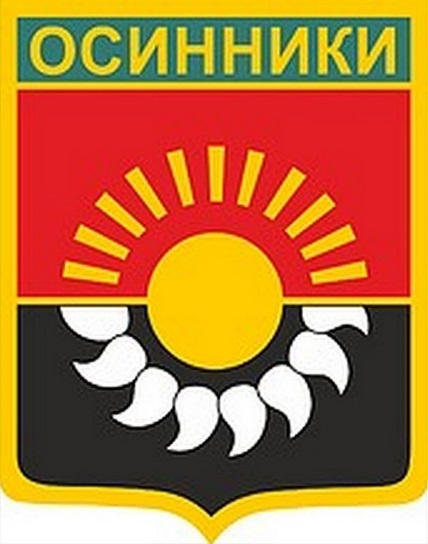 Осинники 2020СОСТАВ ПРОЕКТАОГЛАВЛЕНИЕОГЛАВЛЕНИЕ	31.	Общие положения	52.	Сценарии развития системы теплоснабжения Осинниковского городского округа	63.	Мероприятия, общие для всех трех сценариев	83.1.	Реконструкция тепловых сетей, исчерпавших эксплуатационный ресурс	83.2.	Строительство тепловых сетей для подключения перспективных потребителей	113.3.	Строительство рециркуляционных трубопроводов ГВС для потребителей, подключенных по тупиковой схеме	133.4.	Вывод из эксплуатации части котельных с последующей установкой на их месте блочно-модельных котельных	163.5.	Реконструкция трех котельных пос. Тайжина (№3Т, 4Т и 5Т)	163.6.	Капитальный ремонт бака-аккумулятора на ЦТП-1	163.7.	Мероприятия по автоматизации ЦТП	164.	Сценарий №1	204.1.	Строительство нового ЦТП для обеспечения существующей и перспективной нагрузки в зоне действия котельных №2, 3	204.2.	Строительство теплопровода от тепломагистрали ЮК ГРЭС–Осинники до нового ЦТП в зоне деятельности котельных №2, 3	204.3.	Переключение тепловой нагрузки котельных №2 и №3 на перспективный ЦТП	224.4.	Строительство ПНС на магистрали ЮК ГРЭС–Осинники в зоне действия ЦТП- 1			245.	Сценарий №2	265.1.	Реконструкция котельной №3	266.	Технико-экономическое сравнение вариантов перспективного развития систем теплоснабжения поселения, городского округа, города федерального значения	286.1.	Распределение тепловой нагрузки между источниками тепловой энергии	286.1.1.	Сценарий №1	286.1.2.	Сценарий №2	306.2.	Балансы тепловой мощности и тепловой нагрузки	326.2.1.	Источники комбинированной выработки электрической и тепловой энергии	326.2.2.	Выводы по резервам и дефицитам тепловой мощности	436.3.	Топливные балансы	446.3.1.	Источники комбинированной выработки электрической и тепловой энергии	446.3.2.	Котельные 	446.4.	Оценка экономической эффективности	516.5.	Оценка тарифных последствий	517.	Обоснование выбора приоритетного варианта перспективного развития систем теплоснабжения поселения, городского округа, города федерального значения на основе анализа ценовых (тарифных) последствий для потребителей	51Общие положенияСхема теплоснабжения Осинниковского городского округа была разработана с целью обеспечения надежного и качественного теплоснабжения потребителей с учетом прогноза градостроительного развития до 2028 года.Основной задачей схемы теплоснабжения является разработка перспективы развития системы теплоснабжения, обеспечивающей реализацию Генерального плана, определение необходимых мероприятий и затрат на решение выявленных проблем, реконструкцию и модернизацию тепловых сетей и источников тепловой энергии.Целями выполнения актуализации схемы теплоснабжения являются:Учет предложений и замечаний, установленных по результатам экспертизы утвержденной схемы теплоснабжения и вынесенных на актуализацию.Актуализация показателей схемы по фактическим данным за период с базового года утвержденной схемы.Рассмотрение новых предложений, а также актуализация проектов, включенных в реестр проектов схемы теплоснабжения.Актуализация тарифных последствий.Актуализация границ зон деятельности утвержденных ЕТО.За отчетный период актуализации утвержденной Схемы теплоснабжения принято состояние 2019 г.В качестве исходной информации при выполнении работы использованы:Схема теплоснабжения Осинниковского городского округа до 2028 года (актуализация на 2020 г.).Материалы, предоставленные администрацией Осинниковского городского округа.Материалы, предоставленные теплоснабжающей организацией, осуществляющими производство и/или передачу тепловой энергии (МКП ОГО «Теплоэнерго»);Мастер-план схемы теплоснабжения выполняется в соответствии с Требованиями к схемам теплоснабжения (Постановление Правительства Российской Федерации №154 от 22 февраля 2012г.).Мастер-план схемы теплоснабжения Осинниковского городского округа предназначен для описания и обоснования отбора нескольких вариантов ее реализации, из которых будет выбран рекомендуемый вариант. Каждый вариант должен обеспечивать покрытие перспективного спроса на тепловую мощность, возникающего в городе, и критерием этого обеспечения является выполнение балансов тепловой мощности источников тепловой энергии и спроса на тепловую мощность при расчетных условиях, заданных нормативами проектирования систем отопления, вентиляции и горячего водоснабжения объектов теплопотребления.Выполнение текущих и перспективных балансов тепловой мощности источников и текущей и перспективной тепловой нагрузки в каждой зоне действия источника тепловой энергии является главным условием для разработки вариантов мастер-плана.В соответствии с «Требованиями к схемам теплоснабжения, порядку их разработки и утверждения» предложения к развитию системы теплоснабжения должны базироваться на предложениях исполнительных органов власти и эксплуатационных организаций, особенно в тех разделах, которые касаются развития источников теплоснабжения.  Варианты мастер-плана формируют базу для разработки проектных предложений по новому строительству и реконструкции тепловых сетей для различных вариантов состава энергоисточников, обеспечивающих перспективные балансы спроса на тепловую мощность.  При актуализации схемы теплоснабжения был скорректирован прогноз перспективной застройки и прогноз прироста тепловой нагрузки.  Балансы тепловой мощности источников и тепловой нагрузки определены для всех источников теплоснабжения города, участвующих в теплоснабжении на 31.12.2019 года. Сценарии развития системы теплоснабжения Осинниковского городского округаВ схеме теплоснабжения рассмотрены два сценария развития системы теплоснабжения Осинниковского городского округа (рисунок 1). Определена группа проектов, которые будут реализованы независимо от выбранного сценария развития системы теплоснабжения. Данные мероприятия подробно описаны в п.3 данной Книги.Мероприятия, общие для всех трех сценариевНезависимо от выбора сценария развития перспективного теплоснабжения Осинниковского городского округа требуется провести ряд обязательных мероприятий:Реконструкция тепловых сетей, исчерпавших эксплуатационный ресурс.Вывод из эксплуатации котельных № 2,3 с подключением к потребителей к ПАО «ЮК ГРЭС».Строительство тепловых сетей для подключения перспективных потребителей.Строительство рециркуляционных трубопроводов ГВС для потребителей, подключенных по тупиковой схеме.Вывод из эксплуатации части котельных с последующей установкой на их месте блочно-модельных котельных.Реконструкция трех котельных пос. Тайжина (№3Т, 4Т и 5Т).Капитальный ремонт бака-аккумулятора на ЦТП-1;Мероприятия по автоматизации ЦТП. Реконструкция тепловых сетей, исчерпавших эксплуатационный ресурсВ Осинниковком городском округе высокий процент износа тепловых сетей в связи с исчерпанием эксплуатационного ресурса.Перечень участков тепловой сети, подлежащих реконструкции, приведен в таблице 3.1.1.Таблица 3.1.1 Мероприятия по реконструкции тепловых сетей, подлежащих замене в связи с исчерпанием эксплуатационного ресурса Строительство тепловых сетей для подключения перспективных потребителейК 2028 г. В Осинниковском городском округе планируется подключить ряд потребителей, перечень приведен в таблице 3.2.1.Для подключения перспективных потребителей необходимо провести мероприятия по строительству тепловых сетей. Перечень участков приведен в таблице 3.2.2.Таблица 3.2.1 Приросты площадей перспективной застройки Осинниковского городского округа в зонах действия источников тепловой энергии на период до 2028 г Таблица 3.2.2 Строительство тепловых сетей для обеспечения перспективных приростов тепловой энергииСтроительство рециркуляционных трубопроводов ГВС для потребителей, подключенных по тупиковой схеме Для повышения эффективности функционирования системы теплоснабжения Осинниковского городского округа требуется провести мероприятия по восстановлению циркуляционных трубопроводов сетей ГВС.Перечень мероприятий по строительству тепловых сетей представлен в таблице 3.3.1. Таблица 3.3.1 Мероприятия по восстановлению циркуляционных трубопроводов сетей ГВСВывод из эксплуатации части котельных с последующей установкой на их месте блочно-модельных котельных Для повышения эффективности функционирования системы теплоснабжения Осинниковского городского округа требуется вывести из эксплуатации 5 котельных (котельная школы №7, котельная школы №16, котельная Тобольская, котельные ж/д №1 и ж/д №2) и установить на их месте блочно-модульных котельных (БМК). Перечень мероприятий приведен в таблице 3.4.1. Реконструкция трех котельных пос. Тайжина (№3Т, 4Т и 5Т)Для повышения эффективности функционирования системы теплоснабжения Осинниковского городского округа требуется реконструкция котельных пос. Тайжина. Перечень мероприятий приведен в таблице 3.5.1.	Капитальный ремонт бака-аккумулятора на ЦТП-1На ЦТП-1 два бака-аккумулятора были введены в эксплуатацию в 1987 г. За время длительной эксплуатации проводились работы по частичному ремонту бака, но без восстановления антикоррозийного покрытия. В результате – усиление скорости коррозии металла, уменьшение толщины днища и стенок бака, многочисленные очаги коррозии., что приводит к ухудшению качества горячего водоснабжения в целом. В случае возникновения течи появляется еще и риск прекращения подачи горячего водоснабжения потребителям ЦТП-1, а это: 122 жилых дома (более 17 тысяч жителей), 5 детских садов, три школы, две поликлиники (взрослая и детская), две больницы и прочие потребители.В 2018 г. был выполнен монтаж нового бака-аккумулятора V=500м3, проведены его испытания, проведены работы по монтажу теплоизоляции. Вопрос замены второго бака в связи с длительностью срока его эксплуатации, и, следовательно, наличия в нем многочисленных очагов коррозии, так же требует безотлагательного решения. Поэтому для качественного горячего водоснабжения населения требуется установить новый бак-аккумулятор на ЦТП-1.Капитальные затраты по этому мероприятию приведены в таблице 3.6.1.	Мероприятия по автоматизации ЦТПДля повышения качества теплоснабжения и автоматизации ЦТП схемой теплоснабжения предусматривается установка приборов учета на следующих тепловых пунктах: ЦТП-2, ЦТП-5, ЦТП-6 и ЦТП-7.Перечень мероприятий приведен в таблицах 3.7.1–3.7.4.Таблица 3.7.1 – Мероприятия на котельных Таблица 3.7.2 – Мероприятия по реконструкции котельных пос. ТайжинаТаблица 3.7.3 – Капитальный ремонт бака-аккумулятора на ЦТП-1Таблица 3.7.4 – Мероприятия по автоматизации ЦТПСценарий №1Сценарий 1 развития системы теплоснабжения предполагает выполнение мероприятий по по подключению потребителей котельных №№2,3 к ПАО «ЮК ГРЭС»:Завершение строительства нового ЦТП для обеспечения существующей и перспективной нагрузки в зоне действия котельных №2, 3.Строительство теплопровода от тепломагистрали ЮК ГРЭС–Осинники до нового ЦТП в зоне деятельности котельных №2, 3.Переключение тепловой нагрузки котельных №2 и №3 на перспективный ЦТП.Строительство ПНС на магистрали ЮК ГРЭС–Осинники в зоне действия ЦТП- 1.Строительство нового ЦТП для обеспечения существующей и перспективной нагрузки в зоне действия котельных №2, 3 Для обеспечения существующей и перспективной нагрузки потребителей котельных №2 и №3, а также для ликвидации дефицита мощности на котельной №3, Сценарием 1 предполагается  завершение строительства нового ЦТП в непосредственной близости от котельной №2 с последующим переключением на него абонентов вышеуказанных котельных.Финансовые вложения по строительству здания ЦТП и оснащения его оборудованием приведены в таблице 4.1.1.Таблица 4.1.1 – Мероприятия по завершению  строительства ЦТПСтроительство теплопровода от тепломагистрали ЮК ГРЭС–Осинники до нового ЦТП в зоне деятельности котельных №2, 3Для переключения потребителей котельных №2 и №3 к перспективному ЦТП необходимо строительство тепловых сетей. Перечень мероприятий приведен в таблице 4.2.1.Таблица 4.2.1 – Строительство теплопровода от тепломагистрали ЮК ГРЭС–Осинники до нового ЦТП  Переключение тепловой нагрузки котельных №2 и №3 на перспективный ЦТП Для переключения потребителей котельных №2 и №3 к перспективному ЦТП необходимо строительство тепловых сетей. Перечень мероприятий приведен в таблице 4.3.1. Котельные №2 и №3 выводятся из эксплуатации  в 2022–2023 гг.Таблица 4.3.1 – Мероприятия по переключению тепловой нагрузки котельных №2 и №3 на перспективный ЦТП   Строительство ПНС на магистрали ЮК ГРЭС–Осинники в зоне действия ЦТП- 1Для обеспечения нормального гидравлического режима у потребителей, подключенных к ЦТП-1, необходимо строительство повысительной насосной станции на магистральных тепловых сетях около ЦТП-1. Обоснование данного мероприятия приведено в Главе 8.Финансовые вложения в реализацию данного мероприятия приведены в таблице 4.4.1.Таблица 4.4.1 – Строительство ПНС на магистрали ЮК ГРЭС–ОсинникиСценарий №2Сценарий 2 развития системы теплоснабжения предполагает сохранение существующего положения без реализации мероприятий по подключению потребителей котельных №№2,3  к сетям ПАО «ЮК ГРЭС» .Помимо общих мероприятий Сценарий 2 предполагает реконструкцию котельной №3 для ликвидации дефицита тепловой энергии.Реконструкция котельной №3 Для ликвидации дефицита тепловой мощности Сценарием 2 предполагается реконструкция котельной №3.Мероприятия на котельной №3 представлены в таблицу 5.1.1.Таблица 5.1.1 Мероприятия по реконструкции котельной №3Технико-экономическое сравнение вариантов перспективного развития систем теплоснабжения поселения, городского округа, города федерального значения Распределение тепловой нагрузки между источниками тепловой энергииСценарий №1В расчётных таблицах по сценарию №1 учтены следующие предложения по использованию источников тепловой энергии: выведение котельных №2 и №3 из эксплуатации с переключением нагрузки на вновь строящееся ЦТП, подключенное к магистральным тепловым сетям от ЮК ГРЭС.Перераспределение тепловой нагрузки в Осинниковском городском округе представлено в таблице 6.1.1Таблица 6.1.1 Перераспределение тепловой нагрузки Осинниковского городского округа по Сценарию 1Сценарий №2В расчётных таблицах по сценарию №2 учтены следующие предложения по использованию источников тепловой энергии: реконструкция котельной №3 с целью устранения дефицита тепловой мощности.Перераспределение тепловой нагрузки Осинниковского городского округа по Сценарию 2 представлено в таблице 6.1.2.Таблица 6.1.2 Перераспределение тепловой нагрузки Осинниковского городского округа по Сценарию 2Балансы тепловой мощности и тепловой нагрузкиИсточники комбинированной выработки электрической и тепловой энергииБалансы тепловой мощности котельных Осинниковского городского округа по каждому из сценариев представлены в таблицах 6.2.1–6.2.2.Таблица 6.2.1 Балансы тепловой мощности котельных Осинниковского городского округа для Сценария №1Таблица 6.2.2 Балансы тепловой мощности котельных Осинниковского городского округа для Сценария №2Выводы по резервам и дефицитам тепловой мощностиСценарий №1ЮК ГРЭС обеспечивает бездефицитное теплоснабжение на весь период действия схемы теплоснабжения (по всем ЦТП) с учетом переключения нагрузки с котельных №2 и№3 на перспективный ЦТП.На котельной №3 до 2023 г. сохраняется дефицит тепловой мощности по договорной нагрузке. В 2023 г. нагрузка котельной №3 переключается к перспективному ЦТП, а сама котельная выводится из эксплуатации.По остальным источникам тепловой энергии сохраняется бездефицитное теплоснабжение.Сценарий №2ЮК ГРЭС обеспечивает бездефицитное теплоснабжение на весь период действия схемы теплоснабжения (по всем ЦТП). На котельной №3 до 2019 г. сохраняется дефицит тепловой мощности по договорной нагрузке. В 2023 г. в результате реконструкции котельной дефицит будет устранен до конца расчетного срока.По остальным источникам тепловой энергии сохраняется бездефицитное теплоснабжение. Топливные балансыИсточники комбинированной выработки электрической и тепловой энергииТопливные балансы для ЮК ГРЭС не были рассчитаны, так как помимо Осинниковского городского округа ЮК ГРЭС обеспечивает тепловой энергией потребителей других муниципальных образований, не рассматриваемых в рамках данной схемы теплоснабженияКотельные МКП ОГО «Теплоэнерго»Топливные балансы по каждому из двух сценариев представлены в таблицах 6.3.1-6.3.2.Таблица 6.3.1 Топливные балансы котельных для Сценария №1Таблица 6.3.2 Топливные балансы котельных для Сценария №2Оценка экономической эффективностиОценка экономической эффективности по каждому сценарию приведена в Главе 12 «Обоснование инвестиций в строительство, реконструкцию и техническое перевооружение». Оценка тарифных последствийОценка тарифных последствий выполнена в Главе 14 «Ценовые (тарифные) последствия».Обоснование выбора приоритетного варианта перспективного развития систем теплоснабжения поселения, городского округа, города федерального значения на основе анализа ценовых (тарифных) последствий для потребителейРасчет тарифных последствий для потребителей по каждому из сценариев развития системы теплоснабжения Осинниковского городского округа приведен ниже.Рисунок 7-1 – Сравнительная характеристика предельного тарифа и тарифа по Сценарию 1Рисунок 7-2 – Сравнительная характеристика предельного тарифа и тарифа по Сценарию 2Результаты прогнозирования ценовых (тарифных) последствия указывают на то, что реализация любого из сценариев развития системы теплоснабжения Осинниковского городского округа будет оказывать практически одинаковую нагрузку на потребителей.
Выводы:Таким образом, решающим критерием при выборе Сценария развития выступает надежность теплоснабжения. Как видно из предоставленных материалов, Сценарий 1 обеспечивает высокую надежность системы теплоснабжения Осинниковского городского округа, а также повышает качество теплоснабжения за счет выполнения мероприятий по концессионным соглашениям. Поэтому Сценарий 1 считается приоритетным и выбирается в качестве основного сценария развития.НаименованиеПримечание12Том 1. Обосновывающие материалыГлава 1 «Существующее положение в сфере производства, передачи и потребления тепловой энергии для целей теплоснабжения»Глава 2 «Существующее и перспективное потребление тепловой энергии на цели теплоснабжения»Глава 3 «Электронная модель системы теплоснабжения Осинниковского городского округа»Глава 4 «Существующие и перспективные балансы тепловой мощности источников тепловой энергии и тепловой нагрузки потребителей»Глава 5 «Мастер-план развития систем теплоснабжения Осинниковского городского округа»Глава 6 «Существующие и перспективные балансы производительности водоподготовительных установок и максимального потребления теплоносителя теплопотребляющими установками потребителей, в том числе в аварийных режимах»Глава 7 «Предложения по строительству, реконструкции и техническому перевооружению источников тепловой энергии»Глава 8 «Предложения по строительству и реконструкции тепловых сетей»Глава 9 «Предложения по переводу открытых систем теплоснабжения (горячего водоснабжения) в закрытые системы горячего водоснабжения»Глава 10 «Перспективные топливные балансы»Глава 11 «Оценка надежности теплоснабжения»Глава 12 «Обоснование инвестиций в строительство, реконструкцию и техническое перевооружение»Глава 13 «Индикаторы развития систем теплоснабжения городского округа»Глава 14 «Ценовые (тарифные) последствия»Глава 15 «Реестр единых теплоснабжающих организаций»Глава 16 «Реестр проектов схемы теплоснабжения»Глава 17 «Замечания и предложения к проекту схемы теплоснабжения»Глава 18 «Сводный том изменений, выполненных в доработанной и (или) актуализированной схеме теплоснабжения»Том 2. Утверждаемая часть№ п/пМероприятиеПериод выполненияЗатраты на реализацию мероприятия в ценах текущего года, тыс. рубСтоимость без НДС, тыс. рубСтоимость без НДС, тыс. рубСтоимость без НДС, тыс. рубСтоимость без НДС, тыс. рубСтоимость без НДС, тыс. рубСтоимость без НДС, тыс. рубСтоимость без НДС, тыс. рубСтоимость без НДС, тыс. рубСтоимость без НДС, тыс. руб№ п/пМероприятиеПериод выполненияЗатраты на реализацию мероприятия в ценах текущего года, тыс. руб20202021202120222022202320242025202620272028202920301Реконструкция тепловых сетей ж/д 2 20216638,006638,006638,002Реконструкция тепловых сетей ж/д 1 202125295,0025295,0025295,003Реконструкция тепловых сетей котельной № 5Т 2021-203077250,307725,037725,037725,037725,037725,037725,037725,037725,037725,037725,037725,037725,034Реконструкция тепловых сетей котельной № 3Т 2020-202865019,806501,986501,986501,986501,986501,986501,986501,986501,986501,986501,986501,986501,985Реконструкция сетей котельной школы № 720221143,241143,241143,246Реконструкция сетей котельной № 2 2022-2028134489,9714943,3314943,3314943,3314943,3314943,3314943,3314943,3314943,3314943,3314943,337Реконструкция сетей котельной № 3 2025-202839368,586561,436561,436561,436561,436561,436561,438Ремонт сетей котельной Тобольская (от котельной до ТК-1)2024-202926081,303725,903725,903725,903725,903725,903725,903725,909Замена сетей ГВС от котельной № 4Т202217928,0017928,0017928,0010Замена сетей школы № 1620234735,554735,5511Замена сетей котельной БИС 2024-202870423,2210060,4610060,4610060,4610060,4610060,4610060,4610060,4612Сети от ЦТП-52022-2028227479,5925275,5125275,5125275,5125275,5125275,5125275,5125275,5125275,5125275,5125275,5113Сети от ЦТП-62022-2028181237,8620137,5420137,5420137,5420137,5420137,5420137,5420137,5420137,5420137,5420137,5414Сети от ЦТП-72022-2028332580,2436953,3636953,3636953,3636953,3636953,3636953,3636953,3636953,3636953,3636953,36Итого: Итого: Итого: 1209670,650,0020865,0120865,01155902,99155902,99116272,30125323,11131884,54131884,54131884,54131884,54131884,54131884,54Наименование источникаОбъектГод постройкиПлощадь, м²QотQгвс∑QЦТП 1Детский сад на 340 мест (6 микрорайон)202417000,8010,2501,051ЦТП 4Детский сад на 140 мест (50 лет Рудника, 6)202112001,5980,4662,064ЦТП 55-ти этажный жилой дом №10 по ул. Победы202129340,2000,1980,3989-ти этажный жилой дом по ул. Гагарина202127250,1200,17160,2916ЦТП 6Строительство группы домов по ул. Крупской2022-202480000,6000,5301,130Итого:Итого:Итого:138243,1991,4444,643№ п/пМероприятиеПериод выполненияЗатраты на реализацию мероприятия в ценах текущего года, тыс. рубСтоимость без НДС, тыс. рубСтоимость без НДС, тыс. рубСтоимость без НДС, тыс. рубСтоимость без НДС, тыс. рубСтоимость без НДС, тыс. рубСтоимость без НДС, тыс. рубСтоимость без НДС, тыс. рубСтоимость без НДС, тыс. рубСтоимость без НДС, тыс. рубСтоимость без НДС, тыс. рубСтоимость без НДС, тыс. рубСтоимость без НДС, тыс. руб№ п/пМероприятиеПериод выполненияЗатраты на реализацию мероприятия в ценах текущего года, тыс. руб2019202020212022202320242025202620272028202920301Детский сад на 340 мест (6 микрорайон)2024246,47246,472Детский сад на 140 мест (50 лет Рудника, 6)2021285,15285,1535-ти этажный жилой дом №10 по ул. Победы2021122,39122,3949-ти этажный жилой дом по ул. Гагарина2021120,10120,105Строительство группы домов по ул. Крупской2022-2024343,16114,39114,39114,39Итого:Итого:Итого:997,170,00,0527,64114,39114,39360,860,000,000,000,000,000,00№ п/пМероприятиеПериод выполненияЗатраты на реализацию мероприятия в ценах текущего года, тыс. рубСтоимость без НДС, тыс. рубСтоимость без НДС, тыс. рубСтоимость без НДС, тыс. рубСтоимость без НДС, тыс. рубСтоимость без НДС, тыс. рубСтоимость без НДС, тыс. рубСтоимость без НДС, тыс. рубСтоимость без НДС, тыс. рубСтоимость без НДС, тыс. рубСтоимость без НДС, тыс. рубСтоимость без НДС, тыс. рубСтоимость без НДС, тыс. рубСтоимость без НДС, тыс. рубСтоимость без НДС, тыс. рубСтоимость без НДС, тыс. руб№ п/пМероприятиеПериод выполненияЗатраты на реализацию мероприятия в ценах текущего года, тыс. руб202020212021202220222022202320242025202520262026202720272028202820292029203020301Зона действия ЦТП-1,22021-2028586365863,65863,65863,65863,65863,65863,65863,65863,65863,65863,65863,65863,65863,65863,65863,65863,65863,65863,65863,62Зона действия ЦТП-42021-202816244,41624,441624,441624,441624,441624,441624,441624,441624,441624,441624,441624,441624,441624,441624,441624,441624,441624,441624,441624,443Зона действия ЦТП-52025-202811815,021969,171969,171969,171969,171969,171969,171969,171969,171969,171969,171969,171969,174Зона действия ЦТП-62021-202818464,11846,411846,411846,411846,411846,411846,411846,411846,411846,411846,411846,411846,411846,411846,411846,411846,411846,411846,411846,415Зона действия ЦТП-72021-202813354,51335,451335,451335,451335,451335,451335,451335,451335,451335,451335,451335,451335,451335,451335,451335,451335,451335,451335,451335,456Зона действия котельной ж/д №22021-20222256,741128,371128,371128,371128,371128,377Зона действия котельной №22021-202820002,52000,252000,252000,252000,252000,252000,252000,252000,252000,252000,252000,252000,252000,252000,252000,252000,252000,252000,252000,258Зона действия котельной №32021-202813968,91396,891396,891396,891396,891396,891396,891396,891396,891396,891396,891396,891396,891396,891396,891396,891396,891396,891396,891396,899Зона действия котельной №3Т2021-202826640,22664,022664,022664,022664,022664,022664,022664,022664,022664,022664,022664,022664,022664,022664,022664,022664,022664,022664,022664,0210Зона действия котельной №4Т2025-202810959,661826,611826,611826,611826,611826,611826,611826,611826,611826,611826,611826,611826,6111Зона действия котельной №5Т2021-202826273,32627,332627,332627,332627,332627,332627,332627,332627,332627,332627,332627,332627,332627,332627,332627,332627,332627,332627,332627,3312Зона действия котельной Тобольская2023490,62490,62Итого:Итого:Итого:219105,94020486,7620486,7620486,7620486,7620486,7619849,0119358,3923154,1723154,1723154,1723154,1723154,1723154,1723154,1723154,1723154,1723154,1723154,17№ Наименование мероприятияГод начала реализацииГод окончания реализацииСтоимость, тыс. руб. с НДСв т.ч. по годам:в т.ч. по годам:в т.ч. по годам:в т.ч. по годам:в т.ч. по годам:в т.ч. по годам:в т.ч. по годам:в т.ч. по годам:в т.ч. по годам:в т.ч. по годам:в т.ч. по годам:в т.ч. по годам:№ Наименование мероприятияГод начала реализацииГод окончания реализацииСтоимость, тыс. руб. с НДС202020212022202320242025202620272028202920301Вывод из эксплуатации котельной школы №7. Установка БМК на месте котельной202320236621,006621,002Вывод из эксплуатации котельной школы №16. Установка БМК на месте котельной 202420249269,009269,003Вывод из эксплуатации котельной Тобольская. Установка БМК на месте котельной 2025202542580,0042580,004Вывод из эксплуатации котельнойж/д №1. Установка БМК на месте котельной 2026202619161,0019161,005Вывод из эксплуатации котельной ж/д №2. Установка БМК на месте котельной 2027202722802,0022802,00Итого:100433,000,000,000,006621,009269,0042580,0019161,0022802,000,000,000,00№ Наименование мероприятияГод начала реализацииГод окончания реализацииСтоимость, тыс. руб. с НДСв т.ч. по годам:в т.ч. по годам:в т.ч. по годам:в т.ч. по годам:в т.ч. по годам:в т.ч. по годам:в т.ч. по годам:в т.ч. по годам:в т.ч. по годам:в т.ч. по годам:в т.ч. по годам:в т.ч. по годам:№ Наименование мероприятияГод начала реализацииГод окончания реализацииСтоимость, тыс. руб. с НДС202020212022202320242025202620272028202920301Реконструкция котельной №3Т2022202810500,003000,001500,001500,001500,003000,002Реконструкция котельной №4Т202520253500,003500,003Реконструкция котельной №5Т2024202491206,0091206,00Итого:205639,003000,001500,0091206,003500,001500,001500,003000,000,000,00№ п/пНаименование мероприятияЦель реализацииГод начала реализацииГод окончания реализацииСтоимость, тыс. руб. без НДСв т.ч. по годам:в т.ч. по годам:в т.ч. по годам:в т.ч. по годам:в т.ч. по годам:в т.ч. по годам:в т.ч. по годам:в т.ч. по годам:в т.ч. по годам:в т.ч. по годам:в т.ч. по годам:в т.ч. по годам:№ п/пНаименование мероприятияЦель реализацииГод начала реализацииГод окончания реализацииСтоимость, тыс. руб. без НДС2019202020212022202320242025202620272028202920301Установка бака-аккумулятора на ЦТП-1 взамен исчерпавшего эксплуатационный ресурсПовышение качества горячего водоснабжения33,8033,80№ п/пНаименование мероприятияЦель реализацииГод начала реализацииГод окончания реализацииСтоимость, тыс. руб. без НДСв т.ч. по годам:в т.ч. по годам:в т.ч. по годам:в т.ч. по годам:в т.ч. по годам:в т.ч. по годам:в т.ч. по годам:в т.ч. по годам:в т.ч. по годам:в т.ч. по годам:в т.ч. по годам:в т.ч. по годам:№ п/пНаименование мероприятияЦель реализацииГод начала реализацииГод окончания реализацииСтоимость, тыс. руб. без НДС2019202020212022202320242025202620272028202920301Установка приборов учета на ЦТП-4Автоматизация ЦТП, повышение надежности2021202185,700,000,0085,700,000,000,000,000,000,000,000,000,002Установка приборов учета на ЦТП-5Автоматизация ЦТП, повышение надежности2022202287,450,000,000,0087,450,000,000,000,000,000,000,000,003Установка приборов учета на ЦТП-6Автоматизация ЦТП, повышение надежности2023202390,830,000,000,000,0090,830,000,000,000,000,000,000,004Установка приборов учета на ЦТП-7Автоматизация ЦТП, повышение надежности2024202494,340,000,000,000,000,0094,340,000,000,000,000,000,00Итого:Итого:Итого:Итого:Итого:358,300,000,0085,7087,4590,8394,340,000,000,000,000,000,00№ п/пМероприятиеПериод выполненияСтоимость без НДС, тыс. руб№ п/пМероприятиеПериод выполненияСтоимость без НДС, тыс. руб1Завершение строительства ЦТП-8202110000,00МероприятиеПериод выполненияЗатраты на реализацию мероприятия в ценах текущего года, тыс. рубСтоимость без НДССтоимость без НДССтоимость без НДССтоимость без НДССтоимость без НДССтоимость без НДССтоимость без НДССтоимость без НДССтоимость без НДССтоимость без НДСМероприятиеПериод выполненияЗатраты на реализацию мероприятия в ценах текущего года, тыс. руб2019202020212022202320242025202620272028Строительство магистральных тепловых сетей от ЦТП-7 до стр. ЦТП-82022-202388840,0044420,0044420,00МероприятиеПериод выполненияЗатраты на реализацию мероприятия в ценах текущего года, тыс. рубСтоимость без НДССтоимость без НДССтоимость без НДССтоимость без НДССтоимость без НДССтоимость без НДССтоимость без НДССтоимость без НДССтоимость без НДССтоимость без НДСМероприятиеПериод выполненияЗатраты на реализацию мероприятия в ценах текущего года, тыс. руб2019202020212022202320242025202620272028Строительство участка квартальных сетей котельных № 2, 3 для подключения к новому ЦТП2024-202598876,0049438,0049438,00МероприятиеПериод выполненияЗатраты на реализацию мероприятия в ценах текущего года, тыс. рубСтоимость без НДССтоимость без НДССтоимость без НДССтоимость без НДССтоимость без НДССтоимость без НДССтоимость без НДССтоимость без НДССтоимость без НДССтоимость без НДСМероприятиеПериод выполненияЗатраты на реализацию мероприятия в ценах текущего года, тыс. руб2019202020212022202320242025202620272028Строительство ПНС2023-202414495,007247,507247,50Наименование мероприятияГод начала реализацииГод окончания реализацииСтоимость в прогнозных ценах, тыс. руб. без НДСв т.ч. по годам:в т.ч. по годам:в т.ч. по годам:в т.ч. по годам:в т.ч. по годам:в т.ч. по годам:в т.ч. по годам:в т.ч. по годам:в т.ч. по годам:в т.ч. по годам:Наименование мероприятияГод начала реализацииГод окончания реализацииСтоимость в прогнозных ценах, тыс. руб. без НДС2019202020212022202320242025202620272028Вывод из эксплуатации котельной №3. Установка БМК на месте котельной2020202040950,0040950,00 Наименование планировочного элементаТепловая нагрузка, Гкал/чТепловая нагрузка, Гкал/чТепловая нагрузка, Гкал/чТепловая нагрузка, Гкал/чТепловая нагрузка, Гкал/чТепловая нагрузка, Гкал/чТепловая нагрузка, Гкал/чТепловая нагрузка, Гкал/чТепловая нагрузка, Гкал/чТепловая нагрузка, Гкал/чТепловая нагрузка, Гкал/чТепловая нагрузка, Гкал/чТепловая нагрузка, Гкал/чТепловая нагрузка, Гкал/чТепловая нагрузка, Гкал/чТепловая нагрузка, Гкал/чНаименование планировочного элемента2018201920202021202220232024202520262027202820292030203120322033котельная д/с №80,0630,0630,0630,0630,0630,0630,0630,0630,0630,0630,0630,0630,0630,0630,0630,063котельная №35,9625,9625,9625,9625,96200000000000котельная шк.№70,2160,2160,2160,2160,2160,2160,2160,2160,2160,2160,2160,2160,2160,2160,2160,216котельная шк.№160,3720,3720,3720,3720,3720,3720,3720,3720,3720,3720,3720,3720,3720,3720,3720,372котельная №23,1323,1323,1320000000000000котельная БИС1,5931,5931,5931,5931,5931,5931,5931,5931,5931,5931,5931,5931,5931,5931,5931,593котельная ж/д №10,6010,6010,6010,6010,6010,6010,6010,6010,6010,6010,6010,6010,6010,6010,6010,601котельная ж/д №20,720,720,720,720,720,720,720,720,720,720,720,720,720,720,720,72кот. Тобольская2,5782,5782,5782,5782,5782,5782,5782,5782,5782,5782,5782,5782,5782,5782,5782,578котельная №3Т5,4545,4545,4545,4545,4545,4545,4545,4545,4545,4545,4545,4545,4545,4545,4545,454котельная №4Т4,71194,71194,71194,71194,71194,71194,71194,71194,71194,71194,71194,71194,71194,71194,71194,7119котельная №5Т4,0034,0034,0034,0034,0034,0034,0034,0034,0034,0034,0034,0034,0034,0034,0034,003ЦТП №157,52257,52257,52257,52257,52257,52258,57258,57258,57258,57258,57258,57258,57258,57258,57258,572ЦТП №218,46618,46618,46618,46618,46618,46618,46618,46618,46618,46618,46618,46618,46618,46618,46618,466ЦТП №410,78112,84512,84512,84512,84512,84512,84512,84512,84512,84512,84512,84512,84512,84512,84512,845ЦТП №56,9676,9676,9677,3657,3657,3657,3657,3657,3657,3657,3657,3657,3657,3657,3657,365ЦТП №611,6311,6311,6311,6312,006712,383312,7612,7612,7612,7612,7612,7612,7612,7612,7612,76ЦТП № 78,8138,8138,8138,8138,8138,8138,8138,8138,8138,8138,8138,8138,8138,8138,8138,813ЦТП №8 (новый)009,6039,6039,6039,6039,6039,6039,6039,6039,6039,6039,6039,6039,6039,603Наименование планировочного элементаЕжегодные приросты, Гкал/чЕжегодные приросты, Гкал/чЕжегодные приросты, Гкал/чЕжегодные приросты, Гкал/чЕжегодные приросты, Гкал/чЕжегодные приросты, Гкал/чЕжегодные приросты, Гкал/чЕжегодные приросты, Гкал/чЕжегодные приросты, Гкал/чЕжегодные приросты, Гкал/чЕжегодные приросты, Гкал/чЕжегодные приросты, Гкал/чЕжегодные приросты, Гкал/чЕжегодные приросты, Гкал/чЕжегодные приросты, Гкал/чЕжегодные приросты, Гкал/чНаименование планировочного элемента2018201920202021202220232024202520262027202820292030203120322033котельная д/с №80,0630,0630,0630,0630,0630,0630,0630,0630,0630,0630,0630,0630,0630,0630,0630,063котельная №35,9625,9625,9625,9625,9626,1726,1726,1726,1726,1726,1726,1726,1726,1726,1726,172котельная шк.№70,2160,2160,2160,2160,2160,2160,2160,2160,2160,2160,2160,2160,2160,2160,2160,216котельная шк.№160,3720,3720,3720,3720,3720,3720,3720,3720,3720,3720,3720,3720,3720,3720,3720,372котельная №23,1323,1323,4313,4313,4313,4313,4313,4313,4313,4313,4313,4313,4313,4313,4313,431котельная БИС1,5931,5931,5931,5931,5931,5931,5931,5931,5931,5931,5931,5931,5931,5931,5931,593котельная ж/д №10,6010,6010,6010,6010,6010,6010,6010,6010,6010,6010,6010,6010,6010,6010,6010,601котельная ж/д №20,720,720,720,720,720,720,720,720,720,720,720,720,720,720,720,72кот. Тобольская2,5782,5782,5782,5782,5782,5782,5782,5782,5782,5782,5782,5782,5782,5782,5782,578котельная №3Т5,4545,4545,4545,4545,4545,4545,4545,4545,4545,4545,4545,4545,4545,4545,4545,454котельная №4Т4,71194,71194,71194,71194,71194,71194,71194,71194,71194,71194,71194,71194,71194,71194,71194,7119котельная №5Т4,0034,0034,0034,0034,0034,0034,0034,0034,0034,0034,0034,0034,0034,0034,0034,003ЦТП №157,52257,52257,52257,52257,52257,52258,57258,57258,57258,57258,57258,57258,57258,57258,57258,572ЦТП №218,46618,46618,46618,46618,46618,46618,46618,46618,46618,46618,46618,46618,46618,46618,46618,466ЦТП №410,78112,84512,84512,84512,84512,84512,84512,84512,84512,84512,84512,84512,84512,84512,84512,845ЦТП №56,9676,9676,9677,3657,3657,3657,3657,3657,3657,3657,3657,3657,3657,3657,3657,365ЦТП №611,63011,63011,63011,63012,00712,38312,76012,76012,76012,76012,76012,76012,76012,76012,76012,760ЦТП № 78,8138,8138,8138,8138,8138,8138,8138,8138,8138,8138,8138,8138,8138,8138,8138,813Наименование источникаЕд. измерения201920202021202220232024202520262027202820292030котельная детского сада № 8Установленная мощностьГкал/час0,1700,1700,1700,1700,1700,1700,1700,1700,1700,1700,1700,170Располагаемая мощностьГкал/час0,1400,1400,1400,1400,1400,1400,1400,1400,1400,1400,1400,140Собственные и хозяйственные нуждыГкал/час0,0010,0010,0010,0010,0010,0010,0010,0010,0010,0010,0010,001Тепловая мощность неттоГкал/час0,1390,1390,1390,1390,1390,1390,1390,1390,1390,1390,1390,139Потери в тепловых сетяхГкал/час0,0260,0260,0260,0260,0260,0260,0260,0260,0260,0260,0260,026Присоединенная нагрузкаГкал/час0,0630,0630,0630,0630,0630,0630,0630,0630,0630,0630,0630,063ОВГкал/час0,0630,0630,0630,0630,0630,0630,0630,0630,0630,0630,0630,063ГВСГкал/час0,0000,0000,0000,0000,0000,0000,0000,0000,0000,0000,0000,000Резерв ("+")/ Дефицит("-")Гкал/час0,0500,0500,0500,0500,0500,0500,0500,0500,0500,0500,0500,050Резерв ("+")/ Дефицит("-")%35,71435,71435,71435,71435,71435,71435,71435,71435,71435,71435,71435,714котельная №3Установленная мощностьГкал/час8,6008,6008,6008,6008,6008,6008,6008,6000000Располагаемая мощностьГкал/час6,2106,2106,2106,2106,2106,2106,2106,2100000Собственные и хозяйственные нуждыГкал/час0,0590,0590,0590,0590,0590,0590,0590,0590000Тепловая мощность неттоГкал/час6,1516,1516,1516,1516,1516,1516,1516,1510000Потери в тепловых сетяхГкал/час0,8030,8030,8030,8030,8030,8030,8030,8030000Присоединенная нагрузкаГкал/час6,0365,9625,9625,9625,9625,9625,9625,9620000ОВГкал/час4,6414,5694,5694,5694,5694,5694,5694,5690000ГВСГкал/час1,3951,3931,3931,3931,3931,3931,3931,3930000Резерв ("+")/ Дефицит("-")Гкал/час-0,614-0,614-0,614-0,614-0,614-0,614-0,614-0,6140000Резерв ("+")/ Дефицит("-")%-9,887-9,887-9,887-9,887-9,887-9,887-9,887-9,887котельная школы №7Установленная мощностьГкал/час0,7000,7000,7000,7000,7000,7000,7000,7000,7000,7000,7000,700Располагаемая мощностьГкал/час0,5700,5700,5700,5700,7000,7000,7000,7000,7000,7000,7000,700Собственные и хозяйственные нуждыГкал/час0,0050,0050,0050,0050,0050,0050,0050,0050,0050,0050,0050,005Тепловая мощность неттоГкал/час0,5650,5650,5650,5650,6950,6950,6950,6950,6950,6950,6950,695Потери в тепловых сетяхГкал/час0,0040,0040,0040,0040,0040,0040,0040,0040,0040,0040,0040,004Присоединенная нагрузкаГкал/час0,2180,2160,2160,2160,2160,2160,2160,2160,2160,2160,2160,216ОВГкал/час0,2180,2160,2160,2160,2160,2160,2160,2160,2160,2160,2160,216ГВСГкал/час0,0000,0000,0000,0000,0000,0000,0000,0000,0000,0000,0000,000Резерв ("+")/ Дефицит("-")Гкал/час0,3450,3450,3450,3450,3450,3450,3450,3450,3450,3450,3450,345Резерв ("+")/ Дефицит("-")%60,52660,52660,52660,52649,28649,28649,28649,28649,28649,28649,28649,286Котельная школы №16Установленная мощностьГкал/час1,0001,0001,0001,0001,0001,0001,0001,0001,0001,0001,0001,000Располагаемая мощностьГкал/час0,8200,8200,8200,8200,8201,0001,0001,0001,0001,0001,0001,000Собственные и хозяйственные нуждыГкал/час0,0100,0100,0100,0100,0100,0100,0100,0100,0100,0100,0100,010Тепловая мощность неттоГкал/час0,8100,8100,8100,8100,8100,9900,9900,9900,9900,9900,9900,990Потери в тепловых сетяхГкал/час0,0470,0470,0470,0470,0470,0470,0470,0470,0470,0470,0470,047Присоединенная нагрузкаГкал/час0,3760,3720,3720,3720,3720,3720,3720,3720,3720,3720,3720,372ОВГкал/час0,3760,3720,3720,3720,3720,3720,3720,3720,3720,3720,3720,372ГВСГкал/час0,0000,0000,0000,0000,0000,0000,0000,0000,0000,0000,0000,000Резерв ("+")/ Дефицит("-")Гкал/час0,3910,3910,3910,3910,3910,3910,3910,3910,3910,3910,3910,391Резерв ("+")/ Дефицит("-")%47,68347,68347,68347,68347,68339,10039,10039,10039,10039,10039,10039,100Котельная №2Установленная мощностьГкал/час7,4607,4607,4607,4607,4607,460000000Располагаемая мощностьГкал/час5,2405,2405,2405,2405,2405,240000000Собственные и хозяйственные нуждыГкал/час0,0210,0210,0210,0210,0210,021000000Тепловая мощность неттоГкал/час5,2405,2195,2195,2195,2195,219000000Потери в тепловых сетяхГкал/час0,6000,6000,6000,6000,6000,600000000Присоединенная нагрузкаГкал/час3,1603,1323,1323,1323,1323,132000000ОВГкал/час2,5062,4782,4782,4782,4782,478000000ГВСГкал/час0,6540,6540,6540,6540,6540,654000000Резерв ("+")/ Дефицит("-")Гкал/час1,4871,4871,4871,4871,4871,487000000Резерв ("+")/ Дефицит("-")%28,37828,37828,37828,37828,37828,378Котельная ТобольскаяУстановленная мощностьГкал/час3,4503,4503,4503,4503,4503,4503,4503,4503,4503,4503,4503,450Располагаемая мощностьГкал/час3,1103,1103,1103,1103,1103,1103,4503,4503,4503,4503,4503,450Собственные и хозяйственные нуждыГкал/час0,0290,0290,0290,0290,0290,0290,0290,0290,0290,0290,0290,029Тепловая мощность неттоГкал/час3,0813,0813,0813,0813,0813,0813,4213,4213,4213,4213,4213,421Потери в тепловых сетяхГкал/час0,2870,2870,2870,2870,2870,2870,2870,2870,2870,2870,2870,287Присоединенная нагрузкаГкал/час2,6022,5782,5782,5782,5782,5782,5782,5782,5782,5782,5782,578ОВГкал/час1,8371,8121,8121,8121,8121,8121,8121,8121,8121,8121,8121,812ГВСГкал/час0,7660,7660,7660,7660,7660,7660,7660,7660,7660,7660,7660,766Резерв ("+")/ Дефицит("-")Гкал/час0,2160,2160,2160,2160,2160,2160,2160,2160,2160,2160,2160,216Резерв ("+")/ Дефицит("-")%6,9456,9456,9456,9456,9456,9456,2616,2616,2616,2616,2616,261Котельная БИСУстановленная мощностьГкал/час2,5002,5002,5002,5002,5002,5002,5002,5002,5002,5002,5002,500Располагаемая мощностьГкал/час2,3302,3302,3302,3302,3302,3302,3302,3302,3302,3302,3302,330Собственные и хозяйственные нуждыГкал/час0,0320,0320,0320,0320,0320,0320,0320,0320,0320,0320,0320,032Тепловая мощность неттоГкал/час2,2982,2982,2982,2982,2982,2982,2982,2982,2982,2982,2982,298Потери в тепловых сетяхГкал/час0,1420,1420,1420,1420,1420,1420,1420,1420,1420,1420,1420,142Присоединенная нагрузкаГкал/час1,6031,5931,5931,5931,5931,5931,5931,5931,5931,5931,5931,593ОВГкал/час1,0721,0621,0621,0621,0621,0621,0621,0621,0621,0621,0621,062ГВСГкал/час0,5310,5310,5310,5310,5310,5310,5310,5310,5310,5310,5310,531Резерв ("+")/ Дефицит("-")Гкал/час0,5630,5630,5630,5630,5630,5630,5630,5630,5630,5630,5630,563Резерв ("+")/ Дефицит("-")%24,16324,16324,16324,16324,16324,16324,16324,16324,16324,16324,16324,163Котельная ж/д №1Установленная мощностьГкал/час1,3331,3331,3331,3331,3331,3331,3331,3331,3331,3331,3331,333Располагаемая мощностьГкал/час1,0901,0901,0901,0901,0901,0901,0901,3331,3331,3331,3331,333Собственные и хозяйственные нуждыГкал/час0,0100,0100,0100,0100,0100,0100,0100,0100,0100,0100,0100,010Тепловая мощность неттоГкал/час1,0801,0801,0801,0801,0801,0801,0801,3231,3231,3231,3231,323Потери в тепловых сетяхГкал/час0,1470,1470,1470,1470,1470,1470,1470,1470,1470,1470,1470,147Присоединенная нагрузкаГкал/час0,6110,6010,6010,6010,6010,6010,6010,6010,6010,6010,6010,601ОВГкал/час0,4800,4700,4700,4700,4700,4700,4700,4700,4700,4700,4700,470ГВСГкал/час0,1310,1310,1310,1310,1310,1310,1310,1310,1310,1310,1310,131Резерв ("+")/ Дефицит("-")Гкал/час0,3320,3320,3320,3320,3320,3320,3320,3320,3320,3320,3320,332Резерв ("+")/ Дефицит("-")%30,45930,45930,45930,45930,45930,45930,45924,90624,90624,90624,90624,906Котельная ж/д №2Установленная мощностьГкал/час1,4101,4101,4101,4101,4101,4101,4101,4101,4101,4101,4101,410Располагаемая мощностьГкал/час1,1601,1601,1601,1601,1601,1601,1601,1601,4101,4101,4101,410Собственные и хозяйственные нуждыГкал/час0,0100,0100,0100,0100,0100,0100,0100,0100,0100,0100,0100,010Тепловая мощность неттоГкал/час1,1501,1501,1501,1501,1501,1501,1501,1501,4001,4001,4001,400Потери в тепловых сетяхГкал/час0,0560,0560,0560,0560,0560,0560,0560,0560,0560,0560,0560,056Присоединенная нагрузкаГкал/час0,7260,7200,7200,7200,7200,7200,7200,7200,7200,7200,7200,720ОВГкал/час0,4770,4710,4710,4710,4710,4710,4710,4710,4710,4710,4710,471ГВСГкал/час0,2490,2490,2490,2490,2490,2490,2490,2490,2490,2490,2490,249Резерв ("+")/ Дефицит("-")Гкал/час0,3740,3740,3740,3740,3740,3740,3740,3740,3740,3740,3740,374Резерв ("+")/ Дефицит("-")%32,24132,24132,24132,24132,24132,24132,24132,24126,52526,52526,52526,525Котельная №3ТУстановленная мощностьГкал/час11,02011,02011,02011,02011,02011,02011,02011,02011,02011,02011,02011,020Располагаемая мощностьГкал/час8,7208,7208,7209,0209,3409,3409,3409,86010,18011,02011,02011,020Собственные и хозяйственные нуждыГкал/час0,1300,1300,1300,1300,1300,1300,1300,1300,1300,1300,1300,130Тепловая мощность неттоГкал/час8,5908,5908,5908,8909,2109,2109,2109,73010,05010,89010,89010,890Потери в тепловых сетяхГкал/час0,7110,7110,7110,7110,7110,7110,7110,7110,7110,7110,7110,711Присоединенная нагрузкаГкал/час5,5085,4545,4545,4545,4545,4545,4545,4545,4545,4545,4545,454ОВГкал/час4,2514,1974,1974,1974,1974,1974,1974,1974,1974,1974,1974,197ГВСГкал/час1,2571,2571,2571,2571,2571,2571,2571,2571,2571,2571,2571,257Резерв ("+")/ Дефицит("-")Гкал/час2,3712,4252,4252,4252,4252,4252,4252,4252,4252,4252,4252,425Резерв ("+")/ Дефицит("-")%27,19027,81027,81026,88525,96425,96425,96424,59423,82122,00522,00522,005Котельная №4ТУстановленная мощностьГкал/час6,1606,1646,1646,1646,1646,1646,1646,1646,1646,1646,1646,164Располагаемая мощностьГкал/час5,0805,0805,0805,0805,0805,0806,1646,1646,1646,1646,1646,164Собственные и хозяйственные нуждыГкал/час0,0590,0590,0590,0590,0590,0590,0590,0590,0590,0590,0590,059Тепловая мощность неттоГкал/час5,0215,0215,0215,0215,0215,0216,1056,1056,1056,1056,1056,105Потери в тепловых сетяхГкал/час0,2240,2240,2240,2240,2240,2240,2240,2240,2240,2240,2240,224Присоединенная нагрузкаГкал/час4,7554,7124,7124,7124,7124,7124,7124,7124,7124,7124,7124,712ОВГкал/час3,6623,6193,6193,6193,6193,6193,6193,6193,6193,6193,6193,619ГВСГкал/час1,0931,0931,0931,0931,0931,0931,0931,0931,0931,0931,0931,093Резерв ("+")/ Дефицит("-")Гкал/час0,0420,0850,0850,0850,0850,0850,0850,0850,0850,0850,0850,085Резерв ("+")/ Дефицит("-")%0,8271,6731,6731,6731,6731,6731,3791,3791,3791,3791,3791,379Котельная №5ТУстановленная мощностьГкал/час7,6107,4507,4507,4507,4507,4507,4507,4507,4507,4507,4507,450Располагаемая мощностьГкал/час6,025,8905,8905,8905,8907,4507,4507,4507,4507,4507,4507,450Собственные и хозяйственные нуждыГкал/час0,0660,0660,0660,0660,0660,0660,0660,0660,0660,0660,0660,066Тепловая мощность неттоГкал/час5,6545,8245,8245,8245,8247,3847,3847,3847,3847,3847,3847,384Потери в тепловых сетяхГкал/час0,2710,2710,2710,2710,2710,2710,2710,2710,2710,2710,2710,271Присоединенная нагрузкаГкал/час4,0424,0034,0034,0034,0034,0034,0034,0034,0034,0034,0034,003ОВГкал/час3,0563,0173,0173,0173,0173,0173,0173,0173,0173,0173,0173,017ГВСГкал/час0,9860,9860,9860,9860,9860,9860,9860,9860,9860,9860,9860,986Резерв ("+")/ Дефицит("-")Гкал/час1,6411,5501,5501,5501,5501,5501,5501,5501,5501,5501,5501,550Резерв ("+")/ Дефицит("-")%27,25926,31626,31626,31626,31620,80520,80520,80520,80520,80520,80520,805 Итого:Располагаемая мощностьГкал/час51,42051,25751,25751,25751,25751,25743,79743,79735,19735,19735,19735,197Собственные и хозяйственные нуждыГкал/час40,49040,36040,36040,66040,66040,66037,61037,61034,15734,99734,99734,997Тепловая мощность неттоГкал/час0,4320,4320,4320,4320,4320,4320,4110,4110,3520,3520,3520,352Потери в тепловых сетяхГкал/час40,05839,92839,92840,22840,22840,22837,19937,19933,80534,64534,64534,645Присоединенная нагрузкаГкал/час3,3183,3183,3183,3183,3183,3182,7182,7181,9151,9151,9151,915Резерв ("+")/ Дефицит("-")Гкал/час17,77729,40629,40629,40629,40629,40626,27426,27420,31220,31220,31220,312Резерв ("+")/ Дефицит("-")%7,1987,2047,2047,2047,2047,2045,7175,7176,3316,3316,3316,331Наименование источникаЕд. измерения201920202021202220232024202520262027202820292030котельная детского сада № 8Установленная мощностьГкал/час0,1700,1700,1700,1700,1700,1700,1700,1700,1700,1700,1700,170Располагаемая мощностьГкал/час0,1400,1400,1400,1400,1400,1400,1400,1400,1400,1400,1400,140Собственные и хозяйственные нуждыГкал/час0,0010,0010,0010,0010,0010,0010,0010,0010,0010,0010,0010,001Тепловая мощность неттоГкал/час0,1390,1390,1390,1390,1390,1390,1390,1390,1390,1390,1390,139Потери в тепловых сетях, в т.ч.Гкал/час0,0260,0260,0260,0260,0260,0260,0260,0260,0260,0260,0260,026Присоединенная нагрузкаГкал/час0,0630,0630,0630,0630,0630,0630,0630,0630,0630,0630,0630,063ОВГкал/час0,0630,0630,0630,0630,0630,0630,0630,0630,0630,0630,0630,063ГВСГкал/час0,0000,0000,0000,0000,0000,0000,0000,0000,0000,0000,0000,000Резерв ("+")/ Дефицит("-")Гкал/час0,0500,0500,0500,0500,0500,0500,0500,0500,0500,0500,0500,050Резерв ("+")/ Дефицит("-")%35,71435,71435,71435,71435,71435,71435,71435,71435,71435,71435,71435,714котельная №3Установленная мощностьГкал/час8,60010,80010,80010,80010,80010,80010,80010,80010,80010,80010,80010,800Располагаемая мощностьГкал/час6,21010,80010,80010,80010,80010,80010,80010,80010,80010,80010,80010,800Собственные и хозяйственные нуждыГкал/час0,0590,0590,0590,0590,0590,0590,0590,0590,0590,0590,0590,059Тепловая мощность неттоГкал/час6,15110,74110,74110,74110,74110,74110,74110,74110,74110,74110,74110,741Потери в тепловых сетях, в т.ч.Гкал/час0,8030,8030,8030,8030,8030,8030,8030,8030,8030,8030,8030,803Присоединенная нагрузкаГкал/час6,0366,2616,2616,2616,2616,2616,2616,2616,2616,2616,2616,261ОВГкал/час4,6414,8244,8244,8244,8244,8244,8244,8244,8244,8244,8244,824ГВСГкал/час1,3951,4371,4371,4371,4371,4371,4371,4371,4371,4371,4371,437Резерв ("+")/ Дефицит("-")Гкал/час-0,6143,6773,6773,6773,6773,6773,6773,6773,6773,6773,6773,677Резерв ("+")/ Дефицит("-")%-9,88734,04634,04634,04634,04634,04634,04634,04634,04634,04634,04634,046котельная школы №7Установленная мощностьГкал/час0,7000,7000,7000,7000,7000,7000,7000,7000,7000,7000,7000,700Располагаемая мощностьГкал/час0,5700,5700,7000,7000,7000,7000,7000,7000,7000,7000,7000,700Собственные и хозяйственные нуждыГкал/час0,0050,0050,0050,0050,0050,0050,0050,0050,0050,0050,0050,005Тепловая мощность неттоГкал/час0,5650,5650,6950,6950,6950,6950,6950,6950,6950,6950,6950,695Потери в тепловых сетях, в т.ч.Гкал/час0,0040,0040,0040,0040,0040,0040,0040,0040,0040,0040,0040,004Присоединенная нагрузкаГкал/час0,2180,2160,2160,2160,2160,2160,2160,2160,2160,2160,2160,216ОВГкал/час0,2180,2160,2160,2160,2160,2160,2160,2160,2160,2160,2160,216ГВСГкал/час0,0000,0000,0000,0000,0000,0000,0000,0000,0000,0000,0000,000Резерв ("+")/ Дефицит("-")Гкал/час0,3450,3450,3450,3450,3450,3450,3450,3450,3450,3450,3450,345Резерв ("+")/ Дефицит("-")%60,52660,52649,28649,28649,28649,28649,28649,28649,28649,28649,28649,286Котельная школы №16Установленная мощностьГкал/час1,0001,0001,0001,0001,0001,0001,0001,0001,0001,0001,0001,000Располагаемая мощностьГкал/час0,8200,8200,8201,0001,0001,0001,0001,0001,0001,0001,0001,000Собственные и хозяйственные нуждыГкал/час0,0100,0100,0100,0100,0100,0100,0100,0100,0100,0100,0100,010Тепловая мощность неттоГкал/час0,8100,8100,8100,9900,9900,9900,9900,9900,9900,9900,9900,990Потери в тепловых сетях, в т.ч.Гкал/час0,0470,0470,0470,0470,0470,0470,0470,0470,0470,0470,0470,047Присоединенная нагрузкаГкал/час0,3760,3720,3720,3720,3720,3720,3720,3720,3720,3720,3720,372ОВГкал/час0,3760,3720,3720,3720,3720,3720,3720,3720,3720,3720,3720,372ГВСГкал/час0,0000,0000,0000,0000,0000,0000,0000,0000,0000,0000,0000,000Резерв ("+")/ Дефицит("-")Гкал/час0,3910,3910,3910,3910,3910,3910,3910,3910,3910,3910,3910,391Резерв ("+")/ Дефицит("-")%47,68347,68347,68339,10039,10039,10039,10039,10039,10039,10039,10039,100Котельная №2Установленная мощностьГкал/час7,4607,4607,4607,4607,4607,4607,4607,4607,4607,4607,4607,460Располагаемая мощностьГкал/час5,2405,2405,2405,2405,2405,2405,2405,2405,2405,2405,2405,240Собственные и хозяйственные нуждыГкал/час0,0210,0210,0210,0210,0210,0210,0210,0210,0210,0210,0210,021Тепловая мощность неттоГкал/час5,2405,2195,2195,2195,2195,2195,2195,2195,2195,2195,2195,219Потери в тепловых сетях, в т.ч.Гкал/час0,6000,6000,6000,6000,6000,6000,6000,6000,6000,6000,6000,600Присоединенная нагрузкаГкал/час3,1603,3423,3423,3423,3423,3423,3423,3423,3423,3423,3423,342ОВГкал/час2,5062,5782,5782,5782,5782,5782,5782,5782,5782,5782,5782,578ГВСГкал/час0,6540,7640,7640,7640,7640,7640,7640,7640,7640,7640,7640,764Резерв ("+")/ Дефицит("-")Гкал/час1,4871,4871,4871,4871,4871,4871,4871,4871,4871,4871,4871,487Резерв ("+")/ Дефицит("-")%28,37828,37828,37828,37828,37828,37828,37828,37828,37828,37828,37828,378Котельная ТобольскаяУстановленная мощностьГкал/час3,4503,4503,4503,4503,4503,4503,4503,4503,4503,4503,4503,450Располагаемая мощностьГкал/час3,1103,1103,1103,1103,4503,4503,4503,4503,4503,4503,4503,450Собственные и хозяйственные нуждыГкал/час0,0290,0290,0290,0290,0290,0290,0290,0290,0290,0290,0290,029Тепловая мощность неттоГкал/час3,0813,0813,0813,0813,4213,4213,4213,4213,4213,4213,4213,421Потери в тепловых сетях, в т.ч.Гкал/час0,2870,2870,2870,2870,2870,2870,2870,2870,2870,2870,2870,287Присоединенная нагрузкаГкал/час2,6022,5782,5782,5782,5782,5782,5782,5782,5782,5782,5782,578ОВГкал/час1,8371,8121,8121,8121,8121,8121,8121,8121,8121,8121,8121,812ГВСГкал/час0,7660,7660,7660,7660,7660,7660,7660,7660,7660,7660,7660,766Резерв ("+")/ Дефицит("-")Гкал/час0,2160,2160,2160,2160,2160,2160,2160,2160,2160,2160,2160,216Резерв ("+")/ Дефицит("-")%6,9456,9456,9456,9456,2616,2616,2616,2616,2616,2616,2616,261Котельная БИСУстановленная мощностьГкал/час2,5002,5002,5002,5002,5002,5002,5002,5002,5002,5002,5002,500Располагаемая мощностьГкал/час2,3302,3302,3302,3302,3302,3302,3302,3302,3302,3302,3302,330Собственные и хозяйственные нуждыГкал/час0,0320,0320,0320,0320,0320,0320,0320,0320,0320,0320,0320,032Тепловая мощность неттоГкал/час2,2982,2982,2982,2982,2982,2982,2982,2982,2982,2982,2982,298Потери в тепловых сетях, в т.ч.Гкал/час0,1420,1420,1420,1420,1420,1420,1420,1420,1420,1420,1420,142Присоединенная нагрузкаГкал/час1,6031,5931,5931,5931,5931,5931,5931,5931,5931,5931,5931,593ОВГкал/час1,0721,0621,0621,0621,0621,0621,0621,0621,0621,0621,0621,062ГВСГкал/час0,5310,5310,5310,5310,5310,5310,5310,5310,5310,5310,5310,531Резерв ("+")/ Дефицит("-")Гкал/час0,5630,5630,5630,5630,5630,5630,5630,5630,5630,5630,5630,563Резерв ("+")/ Дефицит("-")%24,16324,16324,16324,16324,16324,16324,16324,16324,16324,16324,16324,163Котельная ж/д №1Установленная мощностьГкал/час1,3331,3331,3331,3331,3331,3331,3331,3331,3331,3331,3331,333Располагаемая мощностьГкал/час1,0901,0901,0901,0901,0901,3331,3331,3331,3331,3331,3331,333Собственные и хозяйственные нуждыГкал/час0,0100,0100,0100,0100,0100,0100,0100,0100,0100,0100,0100,010Тепловая мощность неттоГкал/час1,0801,0801,0801,0801,0801,3231,3231,3231,3231,3231,3231,323Потери в тепловых сетях, в т.ч.Гкал/час0,1470,1470,1470,1470,1470,1470,1470,1470,1470,1470,1470,147Присоединенная нагрузкаГкал/час0,6110,6010,6010,6010,6010,6010,6010,6010,6010,6010,6010,601ОВГкал/час0,4800,4700,4700,4700,4700,4700,4700,4700,4700,4700,4700,470ГВСГкал/час0,1310,1310,1310,1310,1310,1310,1310,1310,1310,1310,1310,131Резерв ("+")/ Дефицит("-")Гкал/час0,3320,3320,3320,3320,3320,3320,3320,3320,3320,3320,3320,332Резерв ("+")/ Дефицит("-")%30,45930,45930,45930,45930,45924,90624,90624,90624,90624,90624,90624,906Котельная ж/д №2Установленная мощностьГкал/час1,4101,4101,4101,4101,4101,4101,4101,4101,4101,4101,4101,410Располагаемая мощностьГкал/час1,1601,1601,1601,1601,1601,1601,4101,4101,4101,4101,4101,410Собственные и хозяйственные нуждыГкал/час0,0100,0100,0100,0100,0100,0100,0100,0100,0100,0100,0100,010Тепловая мощность неттоГкал/час1,1501,1501,1501,1501,1501,1501,4001,4001,4001,4001,4001,400Потери в тепловых сетях, в т.ч.Гкал/час0,0560,0560,0560,0560,0560,0560,0560,0560,0560,0560,0560,056Присоединенная нагрузкаГкал/час0,7260,7200,7200,7200,7200,7200,7200,7200,7200,7200,7200,720ОВГкал/час0,4770,4710,4710,4710,4710,4710,4710,4710,4710,4710,4710,471ГВСГкал/час0,2490,2490,2490,2490,2490,2490,2490,2490,2490,2490,2490,249Резерв ("+")/ Дефицит("-")Гкал/час0,3740,3740,3740,3740,3740,3740,3740,3740,3740,3740,3740,374Резерв ("+")/ Дефицит("-")%32,24132,24132,24132,24132,24132,24126,52526,52526,52526,52526,52526,525Котельная №3ТУстановленная мощностьГкал/час11,02011,02011,02011,02011,02011,02011,02011,02011,02011,02011,02011,020Располагаемая мощностьГкал/час8,7208,7208,7208,7208,7208,7208,72011,02011,02011,02011,02011,020Собственные и хозяйственные нуждыГкал/час0,1300,1300,1300,1300,1300,1300,1300,1300,1300,1300,1300,130Тепловая мощность неттоГкал/час8,5908,5908,5908,5908,5908,5908,59010,89010,89010,89010,89010,890Потери в тепловых сетях, в т.ч.Гкал/час0,7110,7110,7110,7110,7110,7110,7110,7110,7110,7110,7110,711Присоединенная нагрузкаГкал/час5,5085,4545,4545,4545,4545,4545,4545,4545,4545,4545,4545,454ОВГкал/час4,2514,1974,1974,1974,1974,1974,1974,1974,1974,1974,1974,197ГВСГкал/час1,2571,2571,2571,2571,2571,2571,2571,2571,2571,2571,2571,257Резерв ("+")/ Дефицит("-")Гкал/час2,3712,4252,4252,4252,4252,4252,4252,4252,4252,4252,4252,425Резерв ("+")/ Дефицит("-")%27,19027,81027,81027,81027,81027,81027,81022,00522,00522,00522,00522,005Котельная №4ТУстановленная мощностьГкал/час6,1606,1646,1646,1646,1646,1646,1646,1646,1646,1646,1646,164Располагаемая мощностьГкал/час5,0805,0805,0805,0805,0805,0805,0805,0806,1646,1646,1646,164Собственные и хозяйственные нуждыГкал/час0,0590,0590,0590,0590,0590,0590,0590,0590,0590,0590,0590,059Тепловая мощность неттоГкал/час5,0215,0215,0215,0215,0215,0215,0215,0216,1056,1056,1056,105Потери в тепловых сетях, в т.ч.Гкал/час0,2240,2240,2240,2240,2240,2240,2240,2240,2240,2240,2240,224Присоединенная нагрузкаГкал/час4,7554,7124,7124,7124,7124,7124,7124,7124,7124,7124,7124,712ОВГкал/час3,6623,6193,6193,6193,6193,6193,6193,6193,6193,6193,6193,619ГВСГкал/час1,0931,0931,0931,0931,0931,0931,0931,0931,0931,0931,0931,093Резерв ("+")/ Дефицит("-")Гкал/час0,0420,0850,0850,0850,0850,0850,0850,0850,0850,0850,0850,085Резерв ("+")/ Дефицит("-")%0,8271,6731,6731,6731,6731,6731,6731,6731,3791,3791,3791,379Котельная №5ТУстановленная мощностьГкал/час7,6107,4507,4507,4507,4507,4507,4507,4507,4507,4507,4507,450Располагаемая мощностьГкал/час6,025,8905,8905,8905,8905,8905,8905,8905,8907,4507,4507,450Собственные и хозяйственные нуждыГкал/час0,0660,0660,0660,0660,0660,0660,0660,0660,0660,0660,0660,066Тепловая мощность неттоГкал/час5,6545,8245,8245,8245,8245,8245,8245,8245,8247,3847,3847,384Потери в тепловых сетях, в т.ч.Гкал/час0,2710,2710,2710,2710,2710,2710,2710,2710,2710,2710,2710,271Присоединенная нагрузкаГкал/час4,0424,0034,0034,0034,0034,0034,0034,0034,0034,0034,0034,003ОВГкал/час3,0563,0173,0173,0173,0173,0173,0173,0173,0173,0173,0173,017ГВСГкал/час0,9860,9860,9860,9860,9860,9860,9860,9860,9860,9860,9860,986Резерв ("+")/ Дефицит("-")Гкал/час1,6411,5501,5501,5501,5501,5501,5501,5501,5501,5501,5501,550Резерв ("+")/ Дефицит("-")%27,25926,31626,31626,31626,31626,31626,31626,31626,31620,80520,80520,805 Итого:Располагаемая мощностьГкал/час51,42044,95045,08045,26045,60045,84346,09348,39349,47751,03751,03751,037Собственные и хозяйственные нуждыГкал/час40,4900,4320,4320,4320,4320,4320,4320,4320,4320,4320,4320,432Тепловая мощность неттоГкал/час0,43244,51844,64844,82845,16845,41145,66147,96149,04550,60550,60550,605Потери в тепловых сетяхГкал/час40,0583,3183,3183,3183,3183,3183,3183,3183,3183,3183,3183,318Присоединенная нагрузкаГкал/час3,31829,91529,91529,91529,91529,91529,91529,91529,91529,91529,91529,915Резерв ("+")/ Дефицит("-")Гкал/час17,77711,49511,49511,49511,49511,49511,49511,49511,49511,49511,49511,495Резерв ("+")/ Дефицит("-")%7,19825,57325,49925,39825,20825,07524,93923,75323,23322,52322,52322,523№ п/пНаименование источникаЕд. измер.2019202020212022202320242025202620272028202920301котельная д/с №8Выработка тепловой энергиитыс. Гкал0,410,630,240,240,240,240,240,240,240,240,240,24Собственные нужды источникатыс. Гкал0,010,010,010,010,010,010,010,010,010,010,010,01Отпуск тепловой энергии с коллекторовтыс. Гкал0,40,620,230,230,230,230,230,230,230,230,230,23Полезный отпусктыс. Гкал0,210,210,210,210,210,210,210,210,210,210,210,21Потери в сетяхтыс. Гкал0,190,410,020,020,020,020,020,020,020,020,020,02Удельный расход условного топлива на выработку т/экг.у.т./Гкал409,96254,1227,57227,57227,57227,57227,57227,57227,57227,57227,57227,57Годовой расход натурального топливат.н.т.235,86215,3565,0065,0065,0065,0065,0065,0065,0065,0065,0065,002котельная №3Выработка тепловой энергиитыс. Гкал18,2819,1716,1516,1516,15Вывод из эксплуатации, передача нагрузки на новый ЦТП-8.Вывод из эксплуатации, передача нагрузки на новый ЦТП-8.Вывод из эксплуатации, передача нагрузки на новый ЦТП-8.Вывод из эксплуатации, передача нагрузки на новый ЦТП-8.Вывод из эксплуатации, передача нагрузки на новый ЦТП-8.Вывод из эксплуатации, передача нагрузки на новый ЦТП-8.Вывод из эксплуатации, передача нагрузки на новый ЦТП-8.Вывод из эксплуатации, передача нагрузки на новый ЦТП-8.Собственные нужды источникатыс. Гкал0,70,70,390,390,39Вывод из эксплуатации, передача нагрузки на новый ЦТП-8.Вывод из эксплуатации, передача нагрузки на новый ЦТП-8.Вывод из эксплуатации, передача нагрузки на новый ЦТП-8.Вывод из эксплуатации, передача нагрузки на новый ЦТП-8.Вывод из эксплуатации, передача нагрузки на новый ЦТП-8.Вывод из эксплуатации, передача нагрузки на новый ЦТП-8.Вывод из эксплуатации, передача нагрузки на новый ЦТП-8.Вывод из эксплуатации, передача нагрузки на новый ЦТП-8.Отпуск тепловой энергии с коллекторовтыс. Гкал17,5818,4715,7615,7615,76Вывод из эксплуатации, передача нагрузки на новый ЦТП-8.Вывод из эксплуатации, передача нагрузки на новый ЦТП-8.Вывод из эксплуатации, передача нагрузки на новый ЦТП-8.Вывод из эксплуатации, передача нагрузки на новый ЦТП-8.Вывод из эксплуатации, передача нагрузки на новый ЦТП-8.Вывод из эксплуатации, передача нагрузки на новый ЦТП-8.Вывод из эксплуатации, передача нагрузки на новый ЦТП-8.Вывод из эксплуатации, передача нагрузки на новый ЦТП-8.Полезный отпусктыс. Гкал12,1912,1912,1912,1912,19Вывод из эксплуатации, передача нагрузки на новый ЦТП-8.Вывод из эксплуатации, передача нагрузки на новый ЦТП-8.Вывод из эксплуатации, передача нагрузки на новый ЦТП-8.Вывод из эксплуатации, передача нагрузки на новый ЦТП-8.Вывод из эксплуатации, передача нагрузки на новый ЦТП-8.Вывод из эксплуатации, передача нагрузки на новый ЦТП-8.Вывод из эксплуатации, передача нагрузки на новый ЦТП-8.Вывод из эксплуатации, передача нагрузки на новый ЦТП-8.Потери в сетяхтыс. Гкал5,396,283,573,573,57Вывод из эксплуатации, передача нагрузки на новый ЦТП-8.Вывод из эксплуатации, передача нагрузки на новый ЦТП-8.Вывод из эксплуатации, передача нагрузки на новый ЦТП-8.Вывод из эксплуатации, передача нагрузки на новый ЦТП-8.Вывод из эксплуатации, передача нагрузки на новый ЦТП-8.Вывод из эксплуатации, передача нагрузки на новый ЦТП-8.Вывод из эксплуатации, передача нагрузки на новый ЦТП-8.Вывод из эксплуатации, передача нагрузки на новый ЦТП-8.Удельный расход условного топлива на выработку т/экг.у.т./Гкал231,16229,7226,47226,47226,47Вывод из эксплуатации, передача нагрузки на новый ЦТП-8.Вывод из эксплуатации, передача нагрузки на новый ЦТП-8.Вывод из эксплуатации, передача нагрузки на новый ЦТП-8.Вывод из эксплуатации, передача нагрузки на новый ЦТП-8.Вывод из эксплуатации, передача нагрузки на новый ЦТП-8.Вывод из эксплуатации, передача нагрузки на новый ЦТП-8.Вывод из эксплуатации, передача нагрузки на новый ЦТП-8.Вывод из эксплуатации, передача нагрузки на новый ЦТП-8.Годовой расход натурального топливат.н.т.5426,965 931,434445,004445,004445,00Вывод из эксплуатации, передача нагрузки на новый ЦТП-8.Вывод из эксплуатации, передача нагрузки на новый ЦТП-8.Вывод из эксплуатации, передача нагрузки на новый ЦТП-8.Вывод из эксплуатации, передача нагрузки на новый ЦТП-8.Вывод из эксплуатации, передача нагрузки на новый ЦТП-8.Вывод из эксплуатации, передача нагрузки на новый ЦТП-8.Вывод из эксплуатации, передача нагрузки на новый ЦТП-8.Вывод из эксплуатации, передача нагрузки на новый ЦТП-8.3котельная шк.№7Выработка тепловой энергиитыс. Гкал0,40,580,490,490,490,490,490,490,490,490,490,49Собственные нужды источникатыс. Гкал0,020,020,020,020,020,020,020,020,020,020,020,02Отпуск тепловой энергии с коллекторовтыс. Гкал0,380,560,470,470,470,470,470,470,470,470,470,47Полезный отпусктыс. Гкал0,360,460,460,460,460,460,460,460,460,460,460,46Потери в сетяхтыс. Гкал0,020,10,010,010,010,010,010,010,010,010,010,01Удельный расход условного топлива на выработку т/экг.у.т./Гкал342,52240,7231,92231,92231,92231,92231,92231,92231,92231,92231,92231,92Годовой расход натурального топливат.н.т.175,55189,06138,00138,00138,00138,00138,00138,00138,00138,00138,00138,004котельная шк.№16Выработка тепловой энергиитыс. Гкал0,931,290,880,880,880,880,880,880,880,880,880,88Собственные нужды источникатыс. Гкал0,030,030,030,030,030,030,030,030,030,030,030,03Отпуск тепловой энергии с коллекторовтыс. Гкал0,91,260,840,840,840,840,840,840,840,840,840,84Полезный отпусктыс. Гкал0,820,820,820,820,820,820,820,820,820,820,820,82Потери в сетяхтыс. Гкал0,080,440,030,030,030,030,030,030,030,030,030,03Удельный расход условного топлива на выработку т/экг.у.т./Гкал333,58255,5230,59230,59230,59230,59230,59230,59230,59230,59230,59230,59Годовой расход натурального топливат.н.т.394,68442244,00244,00244,00244,00244,00244,00244,00244,00244,00244,005котельная №2Выработка тепловой энергиитыс. Гкал9,711,658,108,10Вывод из эксплуатации, передача нагрузки на новый ЦТП-8.Вывод из эксплуатации, передача нагрузки на новый ЦТП-8.Вывод из эксплуатации, передача нагрузки на новый ЦТП-8.Вывод из эксплуатации, передача нагрузки на новый ЦТП-8.Вывод из эксплуатации, передача нагрузки на новый ЦТП-8.Вывод из эксплуатации, передача нагрузки на новый ЦТП-8.Вывод из эксплуатации, передача нагрузки на новый ЦТП-8.Вывод из эксплуатации, передача нагрузки на новый ЦТП-8.Вывод из эксплуатации, передача нагрузки на новый ЦТП-8.Вывод из эксплуатации, передача нагрузки на новый ЦТП-8.Собственные нужды источникатыс. Гкал0,140,140,160,16Вывод из эксплуатации, передача нагрузки на новый ЦТП-8.Вывод из эксплуатации, передача нагрузки на новый ЦТП-8.Вывод из эксплуатации, передача нагрузки на новый ЦТП-8.Вывод из эксплуатации, передача нагрузки на новый ЦТП-8.Вывод из эксплуатации, передача нагрузки на новый ЦТП-8.Вывод из эксплуатации, передача нагрузки на новый ЦТП-8.Вывод из эксплуатации, передача нагрузки на новый ЦТП-8.Вывод из эксплуатации, передача нагрузки на новый ЦТП-8.Вывод из эксплуатации, передача нагрузки на новый ЦТП-8.Вывод из эксплуатации, передача нагрузки на новый ЦТП-8.Отпуск тепловой энергии с коллекторовтыс. Гкал9,5611,517,947,94Вывод из эксплуатации, передача нагрузки на новый ЦТП-8.Вывод из эксплуатации, передача нагрузки на новый ЦТП-8.Вывод из эксплуатации, передача нагрузки на новый ЦТП-8.Вывод из эксплуатации, передача нагрузки на новый ЦТП-8.Вывод из эксплуатации, передача нагрузки на новый ЦТП-8.Вывод из эксплуатации, передача нагрузки на новый ЦТП-8.Вывод из эксплуатации, передача нагрузки на новый ЦТП-8.Вывод из эксплуатации, передача нагрузки на новый ЦТП-8.Вывод из эксплуатации, передача нагрузки на новый ЦТП-8.Вывод из эксплуатации, передача нагрузки на новый ЦТП-8.Полезный отпусктыс. Гкал5,455,455,455,45Вывод из эксплуатации, передача нагрузки на новый ЦТП-8.Вывод из эксплуатации, передача нагрузки на новый ЦТП-8.Вывод из эксплуатации, передача нагрузки на новый ЦТП-8.Вывод из эксплуатации, передача нагрузки на новый ЦТП-8.Вывод из эксплуатации, передача нагрузки на новый ЦТП-8.Вывод из эксплуатации, передача нагрузки на новый ЦТП-8.Вывод из эксплуатации, передача нагрузки на новый ЦТП-8.Вывод из эксплуатации, передача нагрузки на новый ЦТП-8.Вывод из эксплуатации, передача нагрузки на новый ЦТП-8.Вывод из эксплуатации, передача нагрузки на новый ЦТП-8.Потери в сетяхтыс. Гкал4,116,062,492,49Вывод из эксплуатации, передача нагрузки на новый ЦТП-8.Вывод из эксплуатации, передача нагрузки на новый ЦТП-8.Вывод из эксплуатации, передача нагрузки на новый ЦТП-8.Вывод из эксплуатации, передача нагрузки на новый ЦТП-8.Вывод из эксплуатации, передача нагрузки на новый ЦТП-8.Вывод из эксплуатации, передача нагрузки на новый ЦТП-8.Вывод из эксплуатации, передача нагрузки на новый ЦТП-8.Вывод из эксплуатации, передача нагрузки на новый ЦТП-8.Вывод из эксплуатации, передача нагрузки на новый ЦТП-8.Вывод из эксплуатации, передача нагрузки на новый ЦТП-8.Удельный расход условного топлива на выработку т/экг.у.т./Гкал272,87229,9227,24227,24Вывод из эксплуатации, передача нагрузки на новый ЦТП-8.Вывод из эксплуатации, передача нагрузки на новый ЦТП-8.Вывод из эксплуатации, передача нагрузки на новый ЦТП-8.Вывод из эксплуатации, передача нагрузки на новый ЦТП-8.Вывод из эксплуатации, передача нагрузки на новый ЦТП-8.Вывод из эксплуатации, передача нагрузки на новый ЦТП-8.Вывод из эксплуатации, передача нагрузки на новый ЦТП-8.Вывод из эксплуатации, передача нагрузки на новый ЦТП-8.Вывод из эксплуатации, передача нагрузки на новый ЦТП-8.Вывод из эксплуатации, передача нагрузки на новый ЦТП-8.Годовой расход натурального топливат.н.т.3393,263 595,062218,002218,00Вывод из эксплуатации, передача нагрузки на новый ЦТП-8.Вывод из эксплуатации, передача нагрузки на новый ЦТП-8.Вывод из эксплуатации, передача нагрузки на новый ЦТП-8.Вывод из эксплуатации, передача нагрузки на новый ЦТП-8.Вывод из эксплуатации, передача нагрузки на новый ЦТП-8.Вывод из эксплуатации, передача нагрузки на новый ЦТП-8.Вывод из эксплуатации, передача нагрузки на новый ЦТП-8.Вывод из эксплуатации, передача нагрузки на новый ЦТП-8.Вывод из эксплуатации, передача нагрузки на новый ЦТП-8.Вывод из эксплуатации, передача нагрузки на новый ЦТП-8.6котельная БИСВыработка тепловой энергиитыс. Гкал4,584,344,194,194,194,194,194,194,194,194,194,19Собственные нужды источникатыс. Гкал0,110,110,120,120,120,120,120,120,120,120,120,12Отпуск тепловой энергии с коллекторовтыс. Гкал4,474,234,074,074,074,074,074,074,074,074,074,07Полезный отпусктыс. Гкал3,573,573,573,573,573,573,573,573,573,573,573,57Потери в сетяхтыс. Гкал0,90,660,500,500,500,500,500,500,500,500,500,50Удельный расход условного топлива на выработку т/экг.у.т./Гкал220,64233,4226,87226,87226,87226,87226,87226,87226,87226,87226,87226,87Годовой расход натурального топливат.н.т.1300,791 368,821145,001145,001145,001145,001145,001145,001145,001145,001145,001145,007котельная ж/д №1Выработка тепловой энергиитыс. Гкал2,242,741,821,821,821,821,821,821,821,821,821,82Собственные нужды источникатыс. Гкал0,050,050,060,060,060,060,060,060,060,060,060,06Отпуск тепловой энергии с коллекторовтыс. Гкал2,192,691,761,761,761,761,761,761,761,761,761,76Полезный отпусктыс. Гкал1,311,311,311,311,311,311,311,311,311,311,311,31Потери в сетяхтыс. Гкал0,881,380,460,460,460,460,460,460,460,460,460,46Удельный расход условного топлива на выработку т/экг.у.т./Гкал291,84242,7227,98227,98227,98227,98227,98227,98227,98227,98227,98227,98Годовой расход натурального топливат.н.т.842,78893,56503,00503,00503,00503,00503,00503,00503,00503,00503,00503,008котельная ж/д №2Выработка тепловой энергиитыс. Гкал1,992,21,561,561,561,561,561,561,561,561,561,56Собственные нужды источникатыс. Гкал0,060,060,060,060,060,060,060,060,060,060,060,06Отпуск тепловой энергии с коллекторовтыс. Гкал1,932,141,501,501,501,501,501,501,501,501,501,50Полезный отпусктыс. Гкал1,351,351,361,361,361,361,361,361,361,361,361,36Потери в сетяхтыс. Гкал0,580,790,140,140,140,140,140,140,140,140,140,14Удельный расход условного топлива на выработку т/экг.у.т./Гкал231,72241,6227,41227,41227,41227,41227,41227,41227,41227,41227,41227,41Годовой расход натурального топливат.н.т.595,29712,48428,00428,00428,00428,00428,00428,00428,00428,00428,00428,009кот.ТобольскаяВыработка тепловой энергиитыс. Гкал7,68,064,834,834,834,834,834,834,834,834,834,83Собственные нужды источникатыс. Гкал0,220,220,150,150,150,150,150,150,150,150,150,15Отпуск тепловой энергии с коллекторовтыс. Гкал7,387,844,684,684,684,684,684,684,684,684,684,68Полезный отпусктыс. Гкал4,034,034,124,124,124,124,124,124,124,124,124,12Потери в сетяхтыс. Гкал3,353,810,560,560,560,560,560,560,560,560,560,56Удельный расход условного топлива на выработку т/экг.у.т./Гкал235,13229,5229,01229,01229,01229,01229,01229,01229,01229,01229,01229,01Годовой расход натурального топливат.н.т.2302,522 493,621333,001333,001333,001333,001333,001333,001333,001333,001333,001333,0010котельная №3ТВыработка тепловой энергиитыс. Гкал15,9716,2314,0214,0214,0214,0214,0214,0214,0214,0214,0214,02Собственные нужды источникатыс. Гкал0,550,490,430,430,430,430,430,430,430,430,430,43Отпуск тепловой энергии с коллекторовтыс. Гкал15,4215,7413,5913,5913,5913,5913,5913,5913,5913,5913,5913,59Полезный отпусктыс. Гкал10,1910,2510,3310,3310,3310,3310,3310,3310,3310,3310,3310,33Потери в сетяхтыс. Гкал5,235,493,263,263,263,263,263,263,263,263,263,26Удельный расход условного топлива на выработку т/экг.у.т./Гкал232,36223,08228,41228,41228,41228,41228,41228,41228,41228,41228,41228,41Годовой расход натурального топливат.н.т.4776,054 880,593865,003865,003865,003865,003865,003865,003865,003865,003865,003865,0011котельная №4ТВыработка тепловой энергиитыс. Гкал1314,4610,5310,5310,5310,5310,5310,5310,5310,5310,5310,53Собственные нужды источникатыс. Гкал0,230,230,310,310,310,310,310,310,310,310,310,31Отпуск тепловой энергии с коллекторовтыс. Гкал12,7714,2310,2210,2210,2210,2210,2210,2210,2210,2210,2210,22Полезный отпусктыс. Гкал10,6410,649,349,349,349,349,349,349,349,349,349,34Потери в сетяхтыс. Гкал2,133,590,880,880,880,880,880,880,880,880,880,88Удельный расход условного топлива на выработку т/экг.у.т./Гкал237,91229,4227,02227,02227,02227,02227,02227,02227,02227,02227,02227,02Годовой расход натурального топливат.н.т.3966,34 464,002886,002886,002886,002886,002886,002886,002886,002886,002886,002886,0012котельная №5ТВыработка тепловой энергиитыс. Гкал11,8112,369,339,339,339,339,339,339,339,339,339,33Собственные нужды источникатыс. Гкал0,290,290,340,340,340,340,340,340,340,340,340,34Отпуск тепловой энергии с коллекторовтыс. Гкал11,5212,078,998,998,998,998,998,998,998,998,998,99Полезный отпусктыс. Гкал7,567,567,597,597,597,597,597,597,597,597,597,59Потери в сетяхтыс. Гкал3,964,511,391,391,391,391,391,391,391,391,391,39Удельный расход условного топлива на выработку т/экг.у.т./Гкал243,17230,8228,67228,67228,67228,67228,67228,67228,67228,67228,67228,67Годовой расход натурального топливат.н.т.3678,53 826,502574,002574,002574,002574,002574,002574,002574,002574,002574,002574,00Итого по котельным:Годовая выработка тепловой энергиитыс. Гкал86,9193,7172,1472,1464,0447,8947,8947,8947,8947,8947,8947,89Собственные нужды котельныхтыс. Гкал2,412,352,072,071,911,521,521,521,521,521,521,52Полезный отпусктыс. Гкал57,6857,8456,7556,7551,3039,1039,1039,1039,1039,1039,1039,10Потери в сетяхтыс. Гкал26,8233,5213,3213,3210,837,267,267,267,267,267,267,26Годовой расход натурального топливат.н.т.27088,5429012,4719844,0019844,0017626,0013181,0013181,0013181,0013181,0013181,0013181,0013181,00№ п/пНаименование источникаЕд. измер.2019202020212022202320242025202620272028202920301котельная д/с №8Выработка тепловой энергиитыс. Гкал0,410,630,240,240,240,240,240,240,240,240,240,24Собственные нужды источникатыс. Гкал0,010,010,010,010,010,010,010,010,010,010,010,01Отпуск тепловой энергии с коллекторовтыс. Гкал0,40,620,230,230,230,230,230,230,230,230,230,23Полезный отпусктыс. Гкал0,210,210,210,210,210,210,210,210,210,210,210,21Потери в сетяхтыс. Гкал0,190,410,020,020,020,020,020,020,020,020,020,02Удельный расход условного топлива на выработку т/экг.у.т./Гкал409,96254,1227,57227,57227,57227,57227,57227,57227,57227,57227,57227,57Годовой расход натурального топливат.н.т.235,86215,3565,0065,0065,0065,0065,0065,0065,0065,0065,0065,002котельная №3Выработка тепловой энергиитыс. Гкал18,2819,1716,1516,1516,1516,1516,1516,1516,1516,1516,1516,15Собственные нужды источникатыс. Гкал0,70,70,390,390,390,390,390,390,390,390,390,39Отпуск тепловой энергии с коллекторовтыс. Гкал17,5818,4715,7615,7615,7615,7615,7615,7615,7615,7615,7615,76Полезный отпусктыс. Гкал12,1912,1912,1912,1912,1912,1912,1912,1912,1912,1912,1912,19Потери в сетяхтыс. Гкал5,396,283,573,573,573,573,573,573,573,573,573,57Удельный расход условного топлива на выработку т/экг.у.т./Гкал231,16229,7226,47226,47226,47226,47226,47226,47226,47226,47226,47226,47Годовой расход натурального топливат.н.т.5426,965 931,434445,004445,004445,004445,004445,004445,004445,004445,004445,004445,003котельная шк.№7Выработка тепловой энергиитыс. Гкал0,40,580,490,490,490,490,490,490,490,490,490,49Собственные нужды источникатыс. Гкал0,020,020,020,020,020,020,020,020,020,020,020,02Отпуск тепловой энергии с коллекторовтыс. Гкал0,380,560,470,470,470,470,470,470,470,470,470,47Полезный отпусктыс. Гкал0,360,460,460,460,460,460,460,460,460,460,460,46Потери в сетяхтыс. Гкал0,020,10,010,010,010,010,010,010,010,010,010,01Удельный расход условного топлива на выработку т/экг.у.т./Гкал342,52240,7231,92231,92231,92231,92231,92231,92231,92231,92231,92231,92Годовой расход натурального топливат.н.т.175,55189,06138,00138,00138,00138,00138,00138,00138,00138,00138,00138,004котельная шк.№16Выработка тепловой энергиитыс. Гкал0,931,290,880,880,880,880,880,880,880,880,880,88Собственные нужды источникатыс. Гкал0,030,030,030,030,030,030,030,030,030,030,030,03Отпуск тепловой энергии с коллекторовтыс. Гкал0,91,260,840,840,840,840,840,840,840,840,840,84Полезный отпусктыс. Гкал0,820,820,820,820,820,820,820,820,820,820,820,82Потери в сетяхтыс. Гкал0,080,440,030,030,030,030,030,030,030,030,030,03Удельный расход условного топлива на выработку т/экг.у.т./Гкал333,58255,5230,59230,59230,59230,59230,59230,59230,59230,59230,59230,59Годовой расход натурального топливат.н.т.394,68442244,00244,00244,00244,00244,00244,00244,00244,00244,00244,005котельная №2Выработка тепловой энергиитыс. Гкал9,711,658,108,108,108,108,108,108,108,108,108,10Собственные нужды источникатыс. Гкал0,140,140,160,160,160,160,160,160,160,160,160,16Отпуск тепловой энергии с коллекторовтыс. Гкал9,5611,517,947,947,947,947,947,947,947,947,947,94Полезный отпусктыс. Гкал5,455,455,455,455,455,455,455,455,455,455,455,45Потери в сетяхтыс. Гкал4,116,062,492,492,492,492,492,492,492,492,492,49Удельный расход условного топлива на выработку т/экг.у.т./Гкал272,87229,9227,24227,24227,24227,24227,24227,24227,24227,24227,24227,24Годовой расход натурального топливат.н.т.3393,263 595,062218,002218,002218,002218,002218,002218,002218,002218,002218,002218,006котельная БИСВыработка тепловой энергиитыс. Гкал4,584,344,194,194,194,194,194,194,194,194,194,19Собственные нужды источникатыс. Гкал0,110,110,120,120,120,120,120,120,120,120,120,12Отпуск тепловой энергии с коллекторовтыс. Гкал4,474,234,074,074,074,074,074,074,074,074,074,07Полезный отпусктыс. Гкал3,573,573,573,573,573,573,573,573,573,573,573,57Потери в сетяхтыс. Гкал0,90,660,500,500,500,500,500,500,500,500,500,50Удельный расход условного топлива на выработку т/экг.у.т./Гкал220,64233,4226,87226,87226,87226,87226,87226,87226,87226,87226,87226,87Годовой расход натурального топливат.н.т.1300,791 368,821145,001145,001145,001145,001145,001145,001145,001145,001145,001145,007котельная ж/д №1Выработка тепловой энергиитыс. Гкал2,242,741,821,821,821,821,821,821,821,821,821,82Собственные нужды источникатыс. Гкал0,050,050,060,060,060,060,060,060,060,060,060,06Отпуск тепловой энергии с коллекторовтыс. Гкал2,192,691,761,761,761,761,761,761,761,761,761,76Полезный отпусктыс. Гкал1,311,311,311,311,311,311,311,311,311,311,311,31Потери в сетяхтыс. Гкал0,881,380,460,460,460,460,460,460,460,460,460,46Удельный расход условного топлива на выработку т/экг.у.т./Гкал291,84242,7227,98227,98227,98227,98227,98227,98227,98227,98227,98227,98Годовой расход натурального топливат.н.т.842,78893,56503,00503,00503,00503,00503,00503,00503,00503,00503,00503,008котельная ж/д №2Выработка тепловой энергиитыс. Гкал1,992,21,561,561,561,561,561,561,561,561,561,56Собственные нужды источникатыс. Гкал0,060,060,060,060,060,060,060,060,060,060,060,06Отпуск тепловой энергии с коллекторовтыс. Гкал1,932,141,501,501,501,501,501,501,501,501,501,50Полезный отпусктыс. Гкал1,351,351,361,361,361,361,361,361,361,361,361,36Потери в сетяхтыс. Гкал0,580,790,140,140,140,140,140,140,140,140,140,14Удельный расход условного топлива на выработку т/экг.у.т./Гкал231,72241,6227,41227,41227,41227,41227,41227,41227,41227,41227,41227,41Годовой расход натурального топливат.н.т.595,29712,48428,00428,00428,00428,00428,00428,00428,00428,00428,00428,009кот.ТобольскаяВыработка тепловой энергиитыс. Гкал7,68,064,834,834,834,834,834,834,834,834,834,83Собственные нужды источникатыс. Гкал0,220,220,150,150,150,150,150,150,150,150,150,15Отпуск тепловой энергии с коллекторовтыс. Гкал7,387,844,684,684,684,684,684,684,684,684,684,68Полезный отпусктыс. Гкал4,034,034,124,124,124,124,124,124,124,124,124,12Потери в сетяхтыс. Гкал3,353,810,560,560,560,560,560,560,560,560,560,56Удельный расход условного топлива на выработку т/экг.у.т./Гкал235,13229,5229,01229,01229,01229,01229,01229,01229,01229,01229,01229,01Годовой расход натурального топливат.н.т.2302,522 493,621333,001333,001333,001333,001333,001333,001333,001333,001333,001333,0010котельная №3ТВыработка тепловой энергиитыс. Гкал15,9716,2314,0214,0214,0214,0214,0214,0214,0214,0214,0214,02Собственные нужды источникатыс. Гкал0,550,490,430,430,430,430,430,430,430,430,430,43Отпуск тепловой энергии с коллекторовтыс. Гкал15,4215,7413,5913,5913,5913,5913,5913,5913,5913,5913,5913,59Полезный отпусктыс. Гкал10,1910,2510,3310,3310,3310,3310,3310,3310,3310,3310,3310,33Потери в сетяхтыс. Гкал5,235,493,263,263,263,263,263,263,263,263,263,26Удельный расход условного топлива на выработку т/экг.у.т./Гкал232,36223,08228,41228,41228,41228,41228,41228,41228,41228,41228,41228,41Годовой расход натурального топливат.н.т.4776,054 880,593865,003865,003865,003865,003865,003865,003865,003865,003865,003865,0011котельная №4ТВыработка тепловой энергиитыс. Гкал1314,4610,5310,5310,5310,5310,5310,5310,5310,5310,5310,53Собственные нужды источникатыс. Гкал0,230,230,310,310,310,310,310,310,310,310,310,31Отпуск тепловой энергии с коллекторовтыс. Гкал12,7714,2310,2210,2210,2210,2210,2210,2210,2210,2210,2210,22Полезный отпусктыс. Гкал10,6410,649,349,349,349,349,349,349,349,349,349,34Потери в сетяхтыс. Гкал2,133,590,880,880,880,880,880,880,880,880,880,88Удельный расход условного топлива на выработку т/экг.у.т./Гкал237,91229,4227,02227,02227,02227,02227,02227,02227,02227,02227,02227,02Годовой расход натурального топливат.н.т.3966,34 464,002886,002886,002886,002886,002886,002886,002886,002886,002886,002886,0012котельная №5ТВыработка тепловой энергиитыс. Гкал11,8112,369,339,339,339,339,339,339,339,339,339,33Собственные нужды источникатыс. Гкал0,290,290,340,340,340,340,340,340,340,340,340,34Отпуск тепловой энергии с коллекторовтыс. Гкал11,5212,078,998,998,998,998,998,998,998,998,998,99Полезный отпусктыс. Гкал7,567,567,597,597,597,597,597,597,597,597,597,59Потери в сетяхтыс. Гкал3,964,511,391,391,391,391,391,391,391,391,391,39Удельный расход условного топлива на выработку т/экг.у.т./Гкал243,17230,8228,67228,67228,67228,67228,67228,67228,67228,67228,67228,67Годовой расход натурального топливат.н.т.3678,53 826,502574,002574,002574,002574,002574,002574,002574,002574,002574,002574,00Итого по котельным:Годовая выработка тепловой энергиитыс. Гкал86,9193,7172,1472,1472,1472,1472,1472,1472,1472,1472,1472,14Собственные нужды котельныхтыс. Гкал2,412,352,072,072,072,072,072,072,072,072,072,07Полезный отпусктыс. Гкал57,6857,8456,7556,7556,7556,7556,7556,7556,7556,7556,7556,75Потери в сетяхтыс. Гкал26,8233,5213,3213,3213,3213,3213,3213,3213,3213,3213,3213,32Годовой расход натурального топливат.н.т.27088,5429012,4719844,0019844,0019844,0019844,0019844,0019844,0019844,0019844,0019844,0019844,00